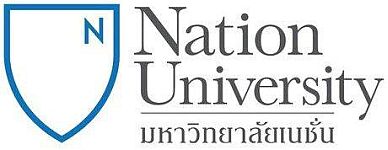 แผนด้านทำนุบำรุงศิลปวัฒนธรรมปีการศึกษา 2562มหาวิทยาลัยเนชั่นคำนำ	มหาวิทยาลัยเนชั่นได้จัดทำแผนแผนด้านทำนุบำรุงศิลปวัฒนธรรม ปีการศึกษา 2562 ขึ้นเพื่อเป็นแนวทางในการปฏิบัติงาน และการพัฒนางาน ด้านทำนุบำรุงศิลปวัฒนธรรม ให้ดำเนินไปอย่างมีประสิทธิภาพ รวมทั้งเป็นเครื่องมือในการติดตามผลการดำเนินงาน ของทุกหน่วยงานใน มหาวิทยาลัยใช้เป็นแนวทางปฏิบัติงานไปในทิศทางเดียวกัน โดยมีการกําหนดเป้าหมายและตัวชี้วัดในการดําเนินงานที่ สอดคล้องกับแผนยุทธศาสตร์มหาวิทยาลัยเนชั่น 2562 – 2566  ในยุทธศาสตร์ที่ 6 พัฒนาและส่งเสริมการทำนุบำรุงศิลปวัฒนธรรม และภูมิปัญญาท้องถิ่น และเกณฑ์การประเมินคุณภาพการศึกษาองค์ประกอบที่ 4 ตัวบ่งชี้ที่ (4.1)การทำนุบำรุง ศิลปวัฒนธรรม ซึ่งการดำเนินการจัดทำแผนปฏิบัติการด้านทำนุบำรุงศิลปวัฒนธรรม ปีการศึกษา 2562 ส่วนงานพัฒนานิสิตได้ใช้กระบวนการจัดทำแผนที่เน้นกระบวนการ อย่างมีส่วนร่วมของบุคลากร นิสิต ร่วมระดมความคิดเห็น วิเคราะห์ข้อมูล และข้อเสนอแนะจากคณะกรรมการผู้มาประเมินคุณภาพการศึกษาครั้งที่ผ่านมา เพื่อให้ได้แผนปฏิบัติการ ด้านทำนุบำรุงศิลปวัฒนธรรมอย่างมีประสิทธิภาพ							ส่วนงานพัฒนานิสิต มหาวิทยาลัยเนชั่นบทสรุปผู้บริหารพันธกิจที่สําคัญอยางหนึ่งของสถาบันอุดมศึกษา คือการทํานุบํารุง สืบสานศิลปะและ วัฒนธรรม การบริหารงานและการดําเนินกิจการของมหาวิทยาลัยจําเปนตองมีทิศทาง ในการบริหารจัดการและดําเนินงานตามพันธกิจ ภายใตกรอบแนวทางแผนยุทธศาสตร์ชาติ 20 ปี (พ.ศ. 2560-2579)  แผนพัฒนาเศรษฐกิจและสังคมแห่งชาติ ฉบับที่ 12 (พ.ศ. 2560-2564) แผนการศึกษาแห่งชาติ (พ.ศ. 2560-2579) แผนพัฒนาการศึกษาของกระทรวงศึกษาธิการ ฉบับที่ 12 (พ.ศ. 2560-2564)  กรอบแผนอุดมศึกษาระยะยาว 15 ป ฉบับที่ 2 พ.ศ. 2551 – 2565 แผนพัฒนาการศึกษาจังหวัดลำปาง แผนยุทธศาสตร์มหาวิทยาลัยเนชั่น พ.ศ. 2562 - 2566  รวมถึงนโยบายสภามหาวิทยาลัย โดยการกําหนดตัวชี้วัดเพื่อใหมีความครบถวนสมบูรณ นําเสนอผานความเห็นชอบของคณะกรรมการบริหารมหาวิทยาลัยและสภามหาวิทยาลัย และถายทอด ใหทุกหนวยงานของมหาวิทยาลัยนําไปสูการปฏิบัติ เพื่อนําไปสูการพัฒนาองคกรอยางมีประสิทธิภาพ ซึ่งมหาวิทยาลัยเนชั่น ได้กําหนดประเด็นยุทธศาสตรและ  เป้าประสงคไว ที่เกี่ยวกับการทํานุบํารุงศิลปะ และวัฒนธรรม ดังนี้ ยุทธศาสตรที่ 6  พัฒนาและส่งเสริมการทำนุบำรุงศิลปวัฒนธรรม และภูมิปัญญาท้องถิ่น และเกณฑ์การประเมินคุณภาพการศึกษาองค์ประกอบที่ 4 ตัวบ่งชี้ที่ (4.1)การทำนุบำรุง ศิลปวัฒนธรรมในปีการศึกษา 2562 นี้มหาวิทยาลัยไดกําหนดการดําเนินการจัดทําแผนการทํานุบํารุงศิลปะและวัฒนธรรม โดยนํา กลยุทธ ตัวชี้วัด ของมหาวิทยาลัยมาวิเคราะหและนำผลการดำเนินการและข้อแนะนำจากกรรมการตรวจการประกันคุณภาพการศึกษา ประจำปีการศึกษา จํานวน 5 โครงการ รวมเป็นงบประมาณทั้งสิ้น 113,000 บาท 2560 มาเป็นแนวทางในการกําหนดเปนแผนทํานุบํารุงศิลปะและวัฒนธรรม ซึ่งมีการกำหนดโครงการ บทที่ 1บทนําหลักการและเหตุผล มหาวิทยาลัยเนชั่นมี การวางแผนยุทธศาสตร หรือ การวางแผนกลยุทธ (Strategic Planning) เพื่อกําหนดทิศทาง การดําเนินงานที่ชัดเจน ในการบรรลุวัตถุประสงคและพันธกิจ โดยกําหนดสภาพการณในอนาคตที่ ตองบรรลุและกําหนดวิธีการและขั้นตอนที่ตองปฏิบัติใหสอดคลองกับนโยบาย สภามหาวิทยาลัย โดยเชื่อมโยงกับปรัชญา และพันธกิจ มหาวิทยาลัยเนชั่น จึงไดจัดทํา แผนการทํานุบํารุงศิลปะและวัฒนธรรม โดยดําเนินการตามกระบวนการดวยการประชุมคณะกรรมการทํานุบํารุง ศิลปะและวัฒนธรรม ผานความเห็นชอบของ คณะกรรมการบริหารมหาวิทยาลัย สภามหาวิทยาลัย และถายทอด ใหทุกหนวยงาน ของ มหาวิทยาลัย นําไปสูการปฏิบัติ การติดตามประเมินผลการดําเนินงาน ใหเปนไปตามตัวชี้วัดและเปาหมายของมหาวิทยาลัย ทั้งนี้ หนวยงานตางๆ ภายใน มหาวิทยาลัยเนชั่น สามารถนําแผนการทํานุบํารุงศิลปะและวัฒนธรรม ไปใชเปนตนแบบในการจัด ทําแผนกลยุทธและแผนปฏิบัติการประจําปเพื่อเปนกรอบในการกําหนดกิจกรรม แผนงานโครงการและจัดทําแผนปฏิบัติการใหสอดรับ และ เปนไปในทิศทางเดียวกันเพื่อรวมกันขับเคลื่อนยุทธศาสตรของมหาวิทยาลัยใหประสบความสําเร็จ และบรรลุ เปาหมายตอไป1.2 วัตถุประสงค 1.2.1 เพื่อจัดทําแผนการทํานุบํารุงศิลปะและวัฒนธรรมที่สามารถนําไปสูการปฏิบัติ                                                       1.2.2 เพื่อกําหนดกรอบและทิศทางการดําเนินงานดานทํานุบํารุงศิลปะและวัฒนธรรม1.3 กระบวนการจัดทําแผนการทํานุบํารุงศิลปะและวัฒนธรรม มหาวิทยาลัยเนชั่น มหาวิทยาลัยมีกระบวนการจัดทํา แผนการทํานุบํารุงศิลปะและวัฒนธรรม อยางเปนระบบ ตั้งแตการกําหนดนโยบาย การจัดทําแผน การถายทอดแผนสูการปฏิบัติ และการติดตามประเมินผล โดยมีวิสัยทัศน พันธกิจ และวัตถุประสงคของมหาวิทยาลัย เปนกรอบในการดําเนินงาน โดยมุงเนนใหหนวยงาน มีสวนรวมในการกําหนดนโยบาย/แผนงาน/โครงการที่ตรงตามบทบาทและภารกิจของหนวยงาน ซึ่งสอดคลองกับ เปาหมายของสถาบัน เพื่อนําไปสูการปฏิบัติในทิศทางเดียวกัน มีการกําหนดตัวชี้วัด เปาหมายที่ชัดเจนเพื่อเปน แนวทางในการประเมินผลการดําเนินงาน และสามารถตอบสนองภารกิจของมหาวิทยาลัย สรุปไดตามแผนภาพ ดังนี้แผนภาพการจัดทําแผนการทํานุบํารุงศิลปะและวัฒนธรรม1.4 ประโยชนที่คาดวาจะไดรับ 1) มหาวิทยาลัยไดแนวทางการดําเนินงานเพื่อพัฒนาคุณภาพมหาวิทยาลัยที่ชัดเจนและสอดคลองกับ นโยบายตางๆ ของประเทศ 2 ) มหาวิทยาลัยไดแผนกลยุทธที่มีความสอดคลองกับวิสัยทัศน พันธกิจ ประเด็นยุทธศาสตรและ                  เปาประสงค เพื่อเปนแนวทางใหมีการปฏิบัติที่ชัดเจน 3) มหาวิทยาลัยไดกรอบและทิศทางการดําเนินงานสําหรับหนวยงานใชเปนแนวทางในการปฏิบัติราชการ  อยางมีประสิทธิภาพ1.5 ตัวชี้วัด คาเปาหมายและระยะเวลาบทที่ 2 แผนยุทธศาสตร์มหาวิทยาลัยเนชั่น พ.ศ. 2562 – 25661. สาระสำคัญของแผนยุทธศาสตร์มหาวิทยาลัยเนชั่น พ.ศ. 2562 – 2566	มหาวิทยาลัยเนชั่นเป็นสถาบันการศึกษาเอกชนตั้งอยู่ภาคเหนือในจังหวัดลำปาง ที่ให้ความสำคัญกับการพัฒนาและเสริมสร้างศักยภาพของทรัพยากรบุคคลทุกช่วงอายุ ส่งเสริมการมีคุณภาพชีวิตที่ดีขึ้นของประชาชน โดยมีพันธกิจหลักในด้านการจัดการเรียนการสอนตามมาตรฐานการศึกษาของกระทรวงศึกษาธิการ ตามมาตรฐานสภาวิชาชีพ  ด้านการบริการทางวิชาการ ด้านการวิจัย และด้านศิลปวัฒนธรรม นอกจากนี้ได้ให้ความสำคัญกับการบริหารจัดการสถาบันการศึกษาที่สอดคล้องกับแผนการพัฒนาประเทศด้านต่างๆ ที่เกี่ยวข้องกับการจัดการศึกษาที่เสริมสร้างความมั่นคงให้กับประเทศโดยการสร้างโอกาสทางการศึกษาทั้งด้านสังคมศาสตร์และวิทยาศาสตร์สุขภาพ สร้างความเสมอภาคและความเท่าเทียมกันให้แก่ผู้ด้อยโอกาส เสริมสร้างคุณภาพชีวิตที่เป็นมิตรกับสิ่งแวดล้อม อยู่บนพื้นฐานของการจัดการในหลักปรัชญาเศรษฐกิจพอเพียง ซึ่งประกอบด้วยแผนยุทธศาสตร์ 7 ยุทธศาสตร์ประกอบด้วย 	ยุทธศาสตร์ที่ 1 มหาวิทยาลัยแห่งโอกาส ยุทธศาสตร์ที่ 2 การพัฒนาการเรียนการสอน การพัฒนาทักษะคนยุคใหม่ยุทธศาสตร์ที่ 3 พัฒนานวัตกรรมทางเทคโนโลยีการสื่อสารการบริหารจัดการและบริการการศึกษายุทธศาสตร์ที่ 4 พัฒนาและสร้างสรรค์ผลงานวิจัยที่มีคุณภาพ ระดับท้องถิ่นและประเทศยุทธศาสตร์ที่ 5 การพัฒนาเครือข่ายการบริการวิชาการและวิชาชีพเสริมสร้างความเข้มแข็งระดับท้องถิ่นและประเทศยุทธศาสตร์ที่ 6 พัฒนาและส่งเสริมการทำนุบำรุงศิลปวัฒนธรรม และภูมิปัญญาท้องถิ่น ยุทธศาสตร์ที่ 7 การพัฒนาศักยภาพบุคลากรทางการศึกษาและพัฒนาองค์กรคุณภาพทางการศึกษาให้ได้มาตรฐานสากลยุทธศาสตร์ที่ 1 มหาวิทยาลัยแห่งโอกาส 	มหาวิทยาลัยเนชั่นให้ความสำคัญกับการพัฒนาศักยภาพของคนทุกวัย ทุกช่วงอายุ แสวงหาแหล่งทรัพยากรสนับสนุนการเรียนรู้จากพันธมิตรทางธุรกิจและเครือข่ายทางวิชาการ เพื่อสร้างโอกาสทางการศึกษาทั้งในระบบและนอกระบบให้แก่เยาวชนและประชากรไทยทุกวัยในการศึกษาเรียนรู้ ที่ตอบสนองยุทธศาสตร์ของประเทศในยุทธศาสตร์ “มหาวิทยาลัยแห่งโอกาส” โดยมีการดำเนินงานที่สร้างโอกาสทางการศึกษา โอกาสการทำงาน ทั้งในระดับท้องถิ่นและประเทศให้กับเยาวชน ประชากรในพื้นที่ที่ตั้ง พื้นที่เป้าหมาย พื้นที่ใกล้เคียง และเยาวชนใน 3 จังหวัดชายแดนภาคใต้ ภายใต้การบริหารจัดการตามเอกลักษณ์ และอัตลักษณ์ โดยมีเป้าหมายและแผนการดำเนินงาน ดังนี้เป้าหมายเพื่อสร้างโอกาสทางการศึกษาให้กับเยาวชนในพื้นที่ที่ตั้ง พื้นที่เป้าหมาย พื้นที่ใกล้เคียง เยาวชนใน 3 จังหวัดชายแดนภาคใต้ และประชาชนทั่วไป ในหลักสูตรทั้งด้านสังคมศาสตร์และวิทยาศาสตร์สุขภาพเพื่อสร้างโอกาสเข้าสู่การทำงานอย่างมืออาชีพให้แก่เยาวชน และประชากรไทยในการทำงานกับหน่วยงานทั้งภาครัฐ เอกชน ในระดับท้องถิ่นและระดับประเทศ เพื่อสร้างโอกาสการมีสุขภาพดีของคนในท้องถิ่นและระดับประเทศโดยการผลิตและพัฒนาบุคลากรด้านวิทยาศาสตร์สุขภาพเพื่อเสริมสร้างความเข้มแข็งและความมั่นคงให้กับคนในท้องถิ่นเพื่อสร้างโอกาส ความเสมอภาคและความเท่าเทียมทางการศึกษาเพื่อพัฒนาและสร้างขีดความสามารถของคนในท้องถิ่นและผู้สนใจ สู่การแข่งขันตลาดแรงงานของประเทศอย่างมีคุณภาพตัวชี้วัดความสำเร็จมีการมอบทุนการศึกษาให้แก่เยาวชนทุกปีการศึกษาเปิดการจัดการเรียนการสอนอย่างมืออาชีพด้านวิทยาศาสตร์สุขภาพมีการดำเนินงานโครงการด้านสุขภาพร่วมกับชุมชนให้โอกาสแก่ผู้ด้อยโอกาสในการเข้าศึกษาในระดับอุดมศึกษา และเชื่อมกับการพัฒนาท้องถิ่น ด้วยการมอบทุนการศึกษา แผนการดำเนินงานดำเนินการเปิดหลักสูตรการเรียนการสอนด้านวิทยาศาสตร์สุขภาพเพื่อสนับสนุนการผลิตและพัฒนาบุคลากรด้านวิทยาศาสตร์สุขภาพดำเนินงานสนับสนุนการเรียนรู้ การสร้างประสบการณ์ผ่านการเรียนรู้จริง สอดรับกับเอกลักษณ์ และอัตลักษณ์ของมหาวิทยาลัย ร่วมกับหน่วยงานระดับท้องถิ่นและประเทศการสนับสนุนทุนการศึกษาตลอดหลักสูตรสำหรับเยาวชนจังหวัดน่าน โดยได้รับการสนับสนุนจากธนาคารกสิกรไทย ใน “โครงการทุนการศึกษาขยายโอกาสกสิกร จังหวัดน่าน”การสนับสนุนทุนการศึกษาตลอดหลักสูตรสำหรับเยาวชนใน 3 จังหวัดชายแดนภาคใต้ซึ่งเป็นการตอบสนองนโยบายการดำเนินงานของสำนักงานคณะกรรมการการอุดมศึกษา (สกอ.)  แผนการดำเนินงานร่วมกับหน่วยงานในท้องถิ่น เพื่อพัฒนาคน พัฒนางาน ในรู้แบบของการบริการวิชาการ และงานวิจัยการจัดกิจกรรมเสริมหลักสูตรในการฝึกประสบการณ์การทำงานจริงกับมืออาชีพร่วมกับหน่วยงานภายนอกจัดกิจกรรมส่งเสริมการสร้างสุขภาพดีร่วมกับชุมชน/หน่วยงานภายนอกจัดตั้งหน่วยงานให้บริการเพื่อการรักษา และส่งเสริมการสร้างสุขภาพดีให้กับชุมชนสรรหาแหล่งทุนเพื่อสนับสนุนการจัดการเรียนการสอน และการสร้างสุขภาพดีให้กับชุมชนการวิเคราะห์ความสอดคล้องของแผนยุทธศาสตร์	ยุทธศาสตร์ “มหาวิทยาลัยแห่งโอกาส” มีความสอดคล้องกับยุทธศาสตร์ต่างๆ ด้งนี้ยุทธศาสตร์ที่ 2 การพัฒนาการเรียนการสอน การพัฒนาทักษะคนยุคใหม่ 	มหาวิทยาลัยเนชั่นจัดการเรียนการสอนในระดับปริญญาตรี และบัณฑิตศึกษา(ปริญญาโท) โดยยึดหลักการดำเนินงานตามระบบและกลไกด้านหลักสูตร ให้เป็นไปตามมาตรฐานการศึกษาและมาตรฐานวิชาชีพ สอดรับกับกฎของกระทรวงศึกษาธิการ นอกจากนี้มหาวิทยาลัยให้ความสำคัญกับการพัฒนาศักยภาพของบุคลากรมากที่สุดโดย “มุ่งปั้นเป็นคนดี ควบคู่กับปั้นคนให้เก่ง” เพื่อพัฒนาคุณภาพชีวิต และความสามารถของผู้เรียนให้เป็นทรัพยากรบุคคลที่มีคุณภาพตามนโยบายการส่งเสริมการดูแลด้านสุขภาพของประชากรไทยให้ดีขึ้นที่สามารถแข่งขันหรือเทียบเคียงกับนานาชาติได้ โดยยึดหลักเศรษฐกิจพอเพียง พร้อมกับเสริมสร้างจิตสำนึกของการเป็นพลเมืองที่ดีของประเทศ รักต่อชาติ ยึดมั่นการปกครองในระบบประชาธิปไตยอันมีพระมหากษัตริย์ทรงเป็นประมุข สอดรับกับเอกลักษณ์ และอัตลักษณ์ของมหาวิทยาลัย โดยมีเป้าหมายและแผนการดำเนินงาน ดังนี้เป้าหมายเพื่อดำเนินการเปิดการเรียนการสอนหลักสูตรด้านวิทยาศาสตร์สุขภาพ ควบคู่กับด้านสังคมศาสตร์จัดการศึกษาทุกหลักสูตรเป็นไปตามมาตรฐานการศึกษาระดับอุดมศึกษา และหรือมาตรฐานวิชาชีพเพื่อพัฒนาทักษะ คุณลักษณะพื้นฐาน และคุณลักษณะที่จำเป็นในศตวรรษที่ 21 ของผู้เรียนเพื่อผลิตและพัฒนาผู้เรียนให้มีทักษะความรู้และความสามารถตามมาตรฐานการศึกษาและมาตรฐานวิชาชีพและพัฒนาคุณภาพชีวิตได้ตามศักยภาพเพื่อจัดการเรียนการสอนตามเอกลักษณ์ อัตลักษณ์ ของมหาวิทยาลัย จัดการศึกษาเพื่อยกระดับคุณภาพชีวิต เป็นมิตรต่อสิ่งแวดล้อม มีจิตอาสาและสำนึกรักบ้านเกิดของผู้เรียนผลิตและพัฒนาบุคลากรด้านวิทยาศาสตร์สุขภาพเพิ่มขึ้นตัวชี้วัดความสำเร็จหลักสูตรมีผลการดำเนินงานที่สอดคล้องกับเอกลักษณ์และอัตลักษณ์ของมหาวิทยาลัยทุกหลักสูตรมีการจัดการเรียนการสอนเป็นไปตามมาตรฐานการศึกษาและหรือมาตรฐานวิชาชีพ เปิดดำเนินงานหลักสูตรด้านวิทยาศาสตร์สุขภาพได้ตามแผนงานไม่น้อยกว่าร้อยละ 80แผนการดำเนินงานแผนงานดำเนินการเปิดการเรียนการสอนหลักสูตรด้านวิทยาศาสตร์สุขภาพแผนงานอัตรากำลังบุคลากรอาจารย์เป็นไปตามมาตรฐานหลักสูตรพัฒนาหลักสูตร บริหารจัดการเรียนการสอน กระบวนการเรียนรู้ การวัดและประเมินผลในระดับหลักสูตรให้เป็นไปตามมาตรฐานการศึกษาและมาตรฐานวิชาชีพจัดการศึกษาพัฒนาทักษะ ความรู้ด้านวิชาการ วิชาชีพจากการฝึกปฏิบัติงานจริงร่วมกับหน่วยงานภายนอก ในรูปแบบของสหกิจศึกษา การเรียนรู้จากการปฏิบัติงานจริง (WIL) การฝึกงาน (เอกลักษณ์)การพัฒนาบัณฑิตตามอัตลักษณ์ และยกระดับความสามารถด้านเทคโนโลยีและภาษาอังกฤษ สอดคล้องกับ Thailand 4.0 เพื่อสร้างบัณฑิตในศตวรรษที่ 21 การฝึกทักษะ และเสริมสร้างประสบการณ์ ในรูปแบบของกิจกรรมพัฒนานิสิต ควบคู่กับการปลูกฝังคุณธรรมจริยธรรม สร้างจิตอาสา ปลูกจิตสำนึกรักบ้านเกิดการจัดการศึกษาที่รักษ์และเป็นมิตรกับสิ่งแวดล้อม ทั้งในด้านหลักสูตร การบริหารจัดการหลักสูตร และกิจกรรมพัฒนานิสิต ดำเนินงานกิจกรรมมุ่งเน้นการพัฒนาคนตาม “มุ่งปั้นเป็นคนดี ควบคู่กับปั้นคนให้เก่ง”การจัดสถานศึกษา และสร้างสภาพแวดล้อมที่เอื้อต่อการเรียนรู้ของผู้เรียนตามหลักเศรษฐกิจพอเพียง การวิเคราะห์ความสอดคล้องของแผนยุทธศาสตร์ยุทธศาสตร์ “การพัฒนาการเรียนการสอน การพัฒนาทักษะคนยุคใหม่” มีความสอดคล้องกับยุทธศาสตร์ต่างๆ ด้งนี้ทักษะการเรียนรู้ในศตวรรษที่ 21 มหาวิทยาลัยเนชั่น	มหาวิทยาลัยได้กำหนดกรอบทักษะการเรียนรู้ในศตวรรษที่ 21 ของบัณฑิตเพื่อเป็นกรอบการดำเนินงานด้านวิชาการของหลักสูตรและคณะตามระบบการประกันคุณภาพการศึกษา ดังนี้ทักษะในสาระวิชาหลัก (3Rs)R1 หมายถึง ทักษะด้านการอ่านออก (Reading)R2 หมายถึง ทักษะด้านการเขียนได้ (Writing)R3 หมายถึง ทักษะด้านการคำนวณ (Arithemetic)ทักษะการเรียนรู้และนวัตกรรม (8Cs)C1 หมายถึง ทักษะด้านการการคิดวิเคราะห์ การคิดอย่างมีวิจารณญาณและสามารถแก้ไขปัญหาได้ (Critical thinking and problem solving)C2 หมายถึง ทักษะด้านการคิดอย่างสร้างสรรค์และคิดเชิงนวัตกรรม (Creativity and innovation)C3 หมายถึง ทักษะด้านความเข้าใจในความแตกต่างของวัฒนธรรมและกระบวนการคิดข้ามวัฒนธรรม(Cross-cultural understanding) C4 หมายถึง ทักษะด้านความร่วมมือ การทำงานเป็นทีม และภาวะความเป็นผู้นำ (Collaboration teamwork and leadership)C5 หมายถึง ทักษะด้านการสื่อสารและการรู้เท่าทันสื่อ (Communication information and media literacy)C6 หมายถึง ทักษะด้านการใช้คอมพิวเตอร์และรู้เท่าทันเทคโนโลยี (Computing and IT literacy)C7 หมายถึง ทักษะด้านอาชีพและการเรียนรู้  (Career and learning skills)C8 หมายถึง มีความเมตตากรุณา มีคุณธรรม และมีระเบียบวินัย (Compassion)ยุทธศาสตร์ที่ 3 พัฒนานวัตกรรมทางเทคโนโลยีการสื่อสารเพื่อการบริหารจัดการและบริการการศึกษามหาวิทยาลัยเนชั่นให้ความสำคัญกับการพัฒนางานด้านเทคโนโลยี เพื่อสนับสนุนการดำเนินงานตามยุทธศาสตร์ของมหาวิทยาลัย เพิ่มศักยภาพการดำเนินงานของบุคลากร ให้มีประสิทธิภาพสูงขึ้น สามารถติดตาม ตรวจสอบการดำเนินงานในระดับต่างๆ ได้อย่างรวดเร็ว เอื้อประโยชน์ให้กับผู้รับบริการที่สามารถใช้งานได้ง่าย และเข้าถึงข้อมูลที่จำเป็นของแต่ละหน้าที่/ตำแหน่งงาน หน่วยงาน ซึ่งประกอบด้วยการพัฒนาระบบ WEMs (World Education Management System) เพื่อการบริหารจัดการให้มีประสิทธิภาพมากขึ้น ประกอบด้วยระบบงานย่อย คือ ระบบงานทะเบียนและประมวลผล ระบบการเงินและงบประมาณ (Accounting/Financial System) ระบบเทคโนโลยีสารสนเทศ (Information Technology System) ระบบงานทรัพยากรบุคคล ส่วนงานอื่นๆ ที่เกี่ยวข้อง และระบบการติดตาม/ประเมินผล (Monitoring/ Evaluation System) การดำเนินงาน ที่สอดรับกับโครงสร้างการบริหารงานของมหาวิทยาลัย เพื่อให้เกิดการประหยัดและมีประสิทธิภาพ เป้าหมายเพื่อการพัฒนาเทคโนโลยีสนับสนุนการบริหารจัดการองค์กร สนับสนุนการจัดการเรียนการสอน เพื่อการสื่อสารภายในองค์กร และการประชาสัมพันธ์ การรณรงค์รับนิสิต ต่อหน่วยงาน/บุคคลภายนอกสถาบัน และการดำเนินกิจกรรมร่วมกับหน่วยงานภายนอกเพื่อพัฒนาระบบงานด้านเทคโนโลยี ที่ตอบสนองการดำเนินงานด้านการเงิน-งบประมาณ การทะเบียน-ประมวล การประกันคุณภาพการศึกษา และติดตามการบริหารจัดการในภาพรวมเพื่อพัฒนาความเชื่อมโยงของระบบงานมหาวิทยาลัยเข้ากับหน่วยงานธุรกิจอื่นๆ ของเครือธุรกิจให้เป็นไปในทิศทางเดียวกันตัวชี้วัดความสำเร็จทุกหน่วยงานเข้าใช้งานในระบบเดียวกัน และสามารถบันทึกข้อมูล ผลการดำเนินงานตามเป้าหมายได้ ตั้งแต่ระดับบุคคล หน่วยงานทุกหน่วยงานมีการเผยแพร่ข้อมูล ตามขอบเขตข่ายงาน ต่อหน่วยงานอื่นๆที่เกี่ยวข้อง ทั้งภายในและภายนอกสถาบันผู้บริหาร บุคลากร นิสิต ไม่น้อยกว่าร้อยละ 80 สามารถใช้งานในระบบที่เกี่ยวข้องกับตำแหน่งและภาระหน้าที่ได้แผนการดำเนินงานพัฒนาระบบเครือข่ายตามนโยบายของมหาวิทยาลัยสอดรับกับยุทธศาสตร์ของสถาบันพัฒนา ฝึกอบรมบุคลากรทุกระดับ และบุคลากรใหม่ ให้มีความรู้ความเข้าใจต่อการใช้งานระบบอย่างต่อเนื่องจัดสรรงบประมาณ อุปกรณ์ การใช้งานด้านเทคโนโลยี ให้แก่บุคลาการอย่างเหมาะสมแผนงานปรับปรุงอุปกรณ์ด้านเทคโนโลยีสนับสนุนการเรียนการสอนในห้องเรียนการลดปริมาณกระดาษ โดยใช้เทคโนโลยีในการติดตามการดำเนินงานในระดับต่างๆ ของผู้บริหารมีการประเมินผลการใช้งานในระบบต่างๆ อย่างน้อยปีละ 2 ครั้งการวิเคราะห์ความสอดคล้องของแผนยุทธศาสตร์ยุทธศาสตร์ “พัฒนานวัตกรรมทางเทคโนโลยีการสื่อสารเพื่อการบริหารจัดการและบริการการศึกษา” มีความสอดคล้องกับยุทธศาสตร์ต่างๆ ด้งนี้ยุทธศาสตร์ที่ 4 พัฒนาและสร้างสรรค์ผลงานวิจัยที่มีคุณภาพ ระดับท้องถิ่นและประเทศมหาวิทยาลัยเนชั่นให้ความสำคัญกับการพัฒนาประเทศ โดยเป็นส่วนหนึ่งของการส่งเสริมพัฒนาท้องถิ่นและประเทศ ในการสร้างศักยภาพของชุมชน พัฒนาคน พัฒนางานเพิ่มขีดความสามารถทางการแข่งขันของท้องถิ่น ในการประกอบอาชีพ ควบคู่กับการอนุรักษ์ สืบสานศิลปะและวัฒนธรรม และภูมิปัญญาท้องถิ่น ให้ชุมชนสามารถดำรงคุณค่าของตนเองได้ในสภาพการเปลี่ยนแปลงของสภาพสังคม และเศรษฐกิจในยุคปัจจุบัน โดยมหาวิทยาลัยนำความรู้ทางวิชาการสนับสนุนการพัฒนาศักยภาพของชุมชนท้องถิ่น ในรูปแบบของงานวิจัย หรือการบริการวิชาการ ร่วมกับหน่วยงานทั้งภารรัฐและเอกชน ที่สอดรับกับศักยภาพและความต้องการของชุมชนท้องถิ่น โดยมีเป้าหมายและแผนการดำเนินงาน ดังนี้เป้าหมายเพื่อสร้างความร่วมมือกับหน่วยงานทั้งภารรัฐและเอกชนในการพัฒนาคน พัฒนางาน และสร้างเครือข่ายด้านวิชาการ และวิจัยเพื่อส่งเสริมการพัฒนาศักยภาพของคนในท้องถิ่น และเพิ่มขีดความสามารถทางการแข่งขัน เพื่อสร้างผลงานวิจัยคุณภาพในระดับท้องถิ่น และระดับประเทศตัวชี้วัดความสำเร็จจำนวนผลงานวิจัย หรืองานสร้างสรรค์ หรืองานวิชาการของหลักสูตรเป็นไปตามมาตรฐานหลักสูตรของ สกอ. และของ สมศ. ผลการดำเนินงาน งานวิจัย หรืองานสร้างสรรค์ หรืองานวิชาการระดับสถาบันไม่น้อยกว่าร้อยละ 80 ของเป้าหมายที่กำหนดประจำปีการศึกษาแผนการดำเนินงานการสร้างโครงงานวิจัยในระดับท้องถิ่นร่วมกับหน่วยงานที่เกี่ยวข้องในการพัฒนาศักยภาพ เพิ่มขีดความสามารถการแข่งขัน สร้างมูลค่าเพิ่มทางเศรษฐกิจให้ท้องถิ่นการดำเนินงานกิจกรรมส่งเสริม พัฒนา เพิ่มศักยภาพของสินค้าในท้องถิ่นในรูปแบบโครงการวิจัยบูรณาการร่วมกับการให้บริการทางวิชาการการดำเนินงานกิจกรรมส่งเสริม บ่มเพาะผู้ประกอบการในท้องถิ่นแผนงานโครงการวิจัยเพื่อขอทุนสนับสนุนจากหน่วยงานภายนอกและมหาวิทยาลัยแผนงานการจัดตั้งคณะกรรมการจริยธรรมวิจัยในมนุษย์ในระดับสถาบันการพัฒนาศักยภาพของบุคลากรอาจารย์ด้านงานวิจัย การเขียนบทความวิจัยเพื่อการเผยแพร่แผนงานการเผยแพร่ผลงานวิชาการ วิจัย ในระดับหลักสูตร คณะ และสถาบันการวิเคราะห์ความสอดคล้องของแผนยุทธศาสตร์	ยุทธศาสตร์ “พัฒนาและสร้างสรรค์ผลงานวิจัยที่มีคุณภาพ ระดับท้องถิ่นและประเทศ” มีความสอดคล้องกับยุทธศาสตร์ต่างๆ ด้งนี้ยุทธศาสตร์ที่ 5 การพัฒนาเครือข่ายการบริการวิชาการและวิชาชีพเสริมสร้างความเข้มแข็งระดับท้องถิ่นและประเทศ มหาวิทยาลัยเนชั่นเป็นสถาบันการศึกษาเอกชน ที่มุ่งส่งเสริมการสร้างเครือข่ายทางวิชาการกับมหาวิทยาลัยต่างๆ ทั้งในระดับประเทศและต่างประเทศ เพื่อสร้าง “โอกาสทางวิชาการ” ให้แก่นิสิต ด้วยการเชื่อมโยงวิชาการและประสบการณ์ ในกระบวนการแลกเปลี่ยนเรียนรู้ที่ครอบคลุมด้านวิชาการ วิชาชีพ ศิลปะและวัฒนธรรม นอกจากนี้การสร้างเครือข่ายในระดับท้องถิ่นกับหน่วยงานต่างๆ ทั้งภาครัฐและเอกชน ในการพัฒนาคน พัฒนางานในระดับท้องถิ่น เป็นการสร้างแหล่งเรียนรู้จากประสบการณ์จริงของนิสิตได้อีกช่องทางหนึ่ง  โดยมหาวิทยาลัยมีเป้าหมายและแผนการดำเนินงาน ดังนี้เป้าหมายเพื่อสร้างเครือข่ายการเรียนการสอนกับสถาบันการศึกษาทั้งในและนอกประเทศ เพื่อสร้างโอกาสทางวิชาการ สร้างแหล่งการเรียนรู้ควบคู่กับการฝึกปฏิบัติให้แก่นิสิตเพื่อส่งเสริมการเรียนรู้ของชุมชน หน่วยงานต่างๆ ในการพัฒนาคน พัฒนางาน และเพิ่มขีดความสามารถให้กับคนในท้องถิ่นและพัฒนาคุณภาพชีวิตเพื่อส่งเสริมการแลกเปลี่ยนความรู้ด้านวิชาการ  ศิลปะและวัฒนธรรม ทั้งในประเทศและระหว่างประเทศตัวชี้วัดความสำเร็จมีการดำเนินงานโครงการแลกเปลี่ยนด้านวิชาการ หรือวิชาชีพ หรือศิลปะและวัฒนธรรม กับเครือข่าย ในระดับนิสิตหรือบุคลากรอาจารย์ไม่น้อยกว่าร้อยละ 70 ของแผนงานที่กำหนดไว้ประจำปีการศึกษา และมีความต่อเนื่องในระดับหลักสูตรแผนการดำเนินงานมีแผนการดำเนินงานกิจกรรมการแลกเปลี่ยนความรู้ด้านวิชาการ  ศิลปวัฒนธรรม ระดับสถาบันทั้งในและระหว่างประเทศการดำเนินงานกิจกรรมส่งเสริมพัฒนา สินค้าในท้องถิ่นเพื่อเพิ่มมูลค่าและสามารถเข้าสู่การแข่งขันทางการตลาดการดำเนินงานกิจกรรมเสริมสร้างการเรียนรู้ของชุมชน (การเรียนรู้ทุกช่วงวัย) การสร้างสุขภาวะที่ดีของท้องถิ่นการดำเนินงานกิจกรรมส่งเสริมการดำเนินงานของหน่วยงานทั้งภาครัฐและเอกชนในท้องถิ่นในการรักษ์สิ่งแวดล้อม วัฒนธรรม ขนบธรรมเนียมประเพณีการวิเคราะห์ความสอดคล้องของแผนยุทธศาสตร์	ยุทธศาสตร์ “การพัฒนาเครือข่ายการบริการวิชาการและวิชาชีพเสริมสร้างความเข้มแข็งระดับท้องถิ่นและประเทศ” มีความสอดคล้องกับยุทธศาสตร์ต่างๆ ด้งนี้ยุทธศาสตร์ที่ 6 การพัฒนาและส่งเสริมการทำนุบำรุงศิลปวัฒนธรรม และภูมิปัญญาท้องถิ่น มหาวิทยาลัยเนชั่น มีการดำเนินงานด้านการอนุรักษ์ และส่งเสริมการเผยแพร่ ศิลปะ วัฒนธรรม ของท้องถิ่น ในประเทศ อย่างต่อเนื่องโดยมีการดำเนินงานร่วมกับชุมชน ท้องถิ่น ควบคู่กับการจัดการเรียนการสอน การส่งเสริมจิตสำนักรักบ้านเกิดในนิสิต และมีการสร้างเครือข่ายระหว่างประเทศในการการอนุรักษ์ศิลปะ วัฒนธรรม และภูมิปัญญาของท้องถิ่น เป้าหมายเพื่อการพัฒนาคุณธรรมจริยธรรมของบุคลากร นิสิต ในการทำนุบำรุงศิลปะและวัฒนธรรม เพื่อการอนุรักษ์ เผยแพร่ศิลปวัฒธรรมและภูมิปัญญาท้องถิ่นสอดรับกับการรักบ้านเกิดเพื่อสร้างโอกาสทางวิชาการ ในรูปแบบของเครือข่าย ให้กับนิสิต โดยการสร้างแหล่งการเรียนรู้ ควบคู่กับการทำนุบำรุง ศิลปะ การแสดง วัฒนธรรม และประเพณีของท้องถิ่นตัวชี้วัดความสำเร็จมีการดำเนินงานโครงการแลกเปลี่ยนด้านวิชาการ หรือวิชาชีพ หรือศิลปะและวัฒนธรรม กับเครือข่าย ในระดับนิสิตหรือบุคลากรอาจารย์ไม่น้อยกว่าร้อยละ 70 ของแผนงานที่กำหนดไว้ประจำปีการศึกษา และมีความต่อเนื่องในระดับหลักสูตรแผนการดำเนินงานมีแผนการดำเนินงานกิจกรรมพัฒนานิสิตด้านการทำนุบำรุงศิลปะ วัฒนธรรมการสร้างเครือข่ายทางศิลปะและวัฒนธรรมการวิเคราะห์ความสอดคล้องของแผนยุทธศาสตร์	ยุทธศาสตร์ “การพัฒนาและส่งเสริมการทำนุบำรุงศิลปวัฒนธรรม และภูมิปัญญาท้องถิ่น” มีความสอดคล้องกับยุทธศาสตร์ต่างๆ ด้งนี้ยุทธศาสตร์ที่ 7 การพัฒนาศักยภาพบุคลากรทางการศึกษาและพัฒนาองค์กรคุณภาพทางการศึกษาให้ได้มาตรฐานสากลมหาวิทยาลัยเนชั่น ให้ความสำคัญกับการพัฒนาคน พัฒนางาน โดยมุ่งให้บุคลากรอาจารย์มีการพัฒนาด้านทักษะที่จำเป็นต่อการจัดการเรียนการสอน การพัฒนาคุณวุฒิทางการศึกษา ตำแหน่งทางวิชาการ การผลิตผลงานทางวิชาการ/งานวิจัย/งานสร้างสรรค์ อีกทั้งการพัฒนาศักยภาพด้านวิชาการอื่นๆ เพื่อเพิ่มประสิทธิภาพในการจัดการเรียนการสอนที่ทันสมัย ตอบสนองต่อการสร้างบัณฑิตในศตวรรษที่ 21 ควบคู่กับการพัฒนาศักยภาพของบุคลากรสายสนับสนุนให้มีความรู้ความสามารถส่งเสริมการจัดการเรียนการสอนของหลักสูตรและบุคลากรอาจารย์ โดยการสร้างระบบการบริหารจัดการในองค์กรให้เกิดประโยชน์สูงสุดบนพื้นฐานของหลักเศรษฐกิจพอเพียง โดยมีเป้าหมายและแผนการดำเนินงาน ดังนี้เป้าหมายเพื่อพัฒนาศักยภาพของบุคลากรอาจารย์ ในการจัดการเรียนการสอนให้เป็นไปตามตามมาตรฐานการศึกษาของหลักสูตร สอดคล้องกับเอกลักษณ์ อัตลักษณ์ ของมหาวิทยาลัย และการสร้างบัณฑิตในศตวรรษที่ 21 เพื่อสร้างวัฒนธรรมองค์กรที่สนับสนุนการจัดการเรียนการสอน สอดรับกับระบบการประกันคุณภาพการศึกษาของมหาวิทยาลัย เพื่อพัฒนาคุณวุฒิ-ตำแหน่งทางวิชาการ และการพัฒนาทักษะเพื่อการเรียนการสอนของบุคลากรอาจารย์และเจ้าหน้าที่ให้เป็นไปตามมาตรฐานหลักสูตรตัวชี้วัดความสำเร็จบุคลากรอาจารย์มีการพัฒนาคุณวุฒิและตำแหน่งทางวิชาการไม่น้อยกว่าร้อยละ 80 ของแผนงานบุคลากรอาจารย์และเจ้าหน้าที่สายสนับสนุนได้รับการพัฒนาศักยภาพตามแผนงานและการบริหารงานระดับหลักสูตรไม่น้อยกว่าร้อยละ 70การบริหารความเสี่ยงด้านบุคลากรระดับคณะบรรลุเป้าหมายแผนการดำเนินงานแผนการดำเนินงานการดำเนินงานกิจกรรมพัฒนาศักยภาพของบุคลากร อาจารย์ เพื่อเพิ่มศักยภาพต่อการจัดการเรียนการสอนให้เป็นมาตรฐานการศึกษาของหลักสูตร สอดคล้องกับเอกลักษณ์ อัตลักษณ์ ของมหาวิทยาลัย และการสร้างบัณฑิตในศตวรรษที่ 21บริหารจัดการในระดับสภาสถาบัน และผู้บริหารของสถาบัน ตามหลักธรรมาภิบาล (มีการประเมินการบริหารจัดการ และการประเมินการดำเนินงาน ในระดับสภาสถาบัน  อธิการบดี คณบดี)แผนการสร้างผลงานวิชาการ วิจัย เพื่อเข้าสู่ตำแหน่งทางวิชาการ ระดับคณะ สถาบันแผนงานบริหารความเสี่ยงด้านบุคลากร ระดับคณะ สถาบันการพัฒนาระบบการบริหารจัดการในองค์กร ควบคู่กับการสร้างวัฒนธรรมองค์กร เพื่อให้เกิดประโยชน์สูงสุดต่อคุณภาพการศึกษา ในประเด็นการบริหารจัดการงานหลักสูตร การพัฒนาและส่งเสริมสร้างงานวิจัยให้สอดคล้องกับการพัฒนาประเทศงานประกันคุณภาพการศึกษาตามระบบของสถาบัน และการเชื่อมโยงกับ IQA การจัดการความรู้ (KM) ควบคู่กับงานประจำ สู่วัฒนธรรมองค์กรที่ดีการวิเคราะห์ความสอดคล้องของแผนยุทธศาสตร์	ยุทธศาสตร์ “การพัฒนาศักยภาพบุคลากรทางการศึกษาและพัฒนาองค์กรคุณภาพทางการศึกษาให้ได้มาตรฐานสากล” มีความสอดคล้องกับยุทธศาสตร์ต่างๆ ด้งนี้บทที่ 3แผนด้านทำนุบำรุงศิลปวัฒนธรรม มหาวิทยาลัยเนชั่น ในปีการศึกษา 2561ความเป็นมาในปี พ.ศ. 2554 ได้มีการปรับเปลี่ยนชื่อ มหาวิทยาลัยโยนก เป็น มหาวิทยาลัยเนชั่น โดยมีการบริหารจัดการลักษณะรูปแบบธุรกิจการศึกษา ภายใต้ บริษัทเนชั่นยู  ที่มีความเชื่อมั่นว่า คุณภาพชีวิตที่ดีของมนุษย์นั้นขึ้นอยู่กับปัญญา องค์ความรู้  ประสบการณ์ และความเอื้ออาทรที่มีต่อกันระหว่างมวลมนุษยชาติ ดังปรัชญาที่ว่า “ปัญญาพัฒนาชีวิต” ในการที่จะทำให้คุณภาพชีวิตดีขึ้นนั้น มหาวิทยาลัยยังได้ตระหนักถึงการเปลี่ยนแปลงทางด้านเศรษฐกิจ สิ่งแวดล้อม สังคมของโลก จึงได้กำหนดแนวทางกระบวนการในการดำเนินการจัดการเรียนการสอน ที่จะผลิตบัณฑิตที่มีทักษะที่จำเป็นในทศวรรษข้างหน้า โดยเน้นวิธีการในรูปแบบ “การเรียนกับมืออาชีพ” แต่การเป็นสถาบันอุดมศึกษาไม่ได้มีพันธกิจเฉพาะการผลิตบัณฑิตเพียงด้านเดียวเท่านั้น สถาบันอุดมศึกษายังมีพันธกิจที่สำคัญอีกประการหนึ่งนอกเหนือจากพันธกิจ ทั้ง 4 ด้าน นั้นก็คือ พันธกิจด้านการทำนุบำรุงศิลปวัฒนธรรม ของประเทศให้คงอยู่ พร้อมกับพัฒนานวัตกรรมทางด้านศิลปวัฒนธรรมให้มีการสิบสานต่อไป ดังนั้นมหาวิทยาลัยเนชั่นจึงได้มีการดำเนินการจัดทำแผนด้านทำนุบำรุงศิลปวัฒนธรรมเป็นประจำทุกปี และในปีการศึกษา 2562  นี้ มหาวิทยาลัยก็ได้มีการดำเนินงานด้านทำนุบำรุงศิลปวัฒนธรรม  เช่นกับทุกปีที่ผ่านมาในปีการศึกษา 2561 นี้ ส่วนงานกิจการนิสิตและทำนุบำรุงศิลปวัฒนธรรม ได้กำหนดเป้าหมายในการดำเนินงานไว้ 3 ข้อ ดังนี้1. มีการดำเนินกิจกรรมไม่น้อยกว่า ร้อยละ 100 ของจำนวนกิจกรรม2. มีจำนวนผู้เข้าร่วมโครงการ  ไม่น้อยกว่าร้อยละ 80 ของจำนวนโครงการทั้งหมดที่ระบุไว้ตามแผน3. มีการดำเนินการเผยแพร่ศิลปการแสดงทางวัฒนธรรม ในระดับประเทศซึ่งจากการติดตามประเมินผลการดำเนินงาน ส่วนงานกิจการนิสิตและศิลปวัฒนธรรม ได้ดำเนินการจัดทำโครงการ เพื่อตอบวัตถุประสงค์การดำเนินงาน ตามพันธกิจและเป้าหมายที่กำหนดได้ครบ ทั้ง 2 ข้อ ดังนี้เป้าหมายข้อที่ 1 กำหนดให้ มีการดำเนินการครบทุกกิจกรรม ในอัตราร้อยละ 100   	ในปีการศึกษา 2561 นี้ ทางส่วนงานกิจการนิสิตและศิลปวัฒนธรรม ได้มีโครงการกิจกรรม ที่ดำเนินการตามแผนปฏิบัติงานทำนุบำรุงศิลปวัฒนธรรม ประจำปี จำนวน 4 โครงการ เป็นกิจกรรม ตามกรอบ ยุทธศาสตร์ที่ 4 การส่งเสริมการสร้างเครือข่ายในและระหว่างประเทศ มุ่งส่งเสริมการสร้างเครือข่ายทางวิชาการกับมหาวิทยาลัยต่างๆ ทั้งในระดับประเทศและต่างประเทศ เพื่อสร้าง “โอกาสทางวิชาการ” ให้แก่นิสิต ด้วยการเชื่อมโยงวิชาการและประสบการณ์ ในกระบวนการแลกเปลี่ยนเรียนรู้ที่ครอบคลุมด้านวิชาการ วิชาชีพ ศิลปะและวัฒนธรรม นอกจากนี้การสร้างเครือข่ายในระดับท้องถิ่นกับหน่วยงานต่างๆทั้งภาครัฐและเอกชน ในการพัฒนาคน พัฒนางานในระดับท้องถิ่น เป็นการสร้างแหล่งเรียนรู้จากประสบการณ์จริงของนิสิต  มีงบประมาณในการดำเนินงานตามกลยุทธ์ จำนวน 53,000 บาท เป้าหมายข้อที่ 2  กำหนดให้มีจำนวนผู้เข้าร่วมโครงการไม่น้อยกว่าร้อยละ 80  ของเป้าหมายโครงการ	ส่วนงานกิจการนิสิตและศิลปวัฒนธรรม ได้มีโครงการที่ดำเนินการตามแผนปฏิบัติงานทำนุบำรุงศิลปวัฒนธรรม ประจำปีการศึกษา 2561 นี้ จำนวน 5 โครงการ เป็นกิจกรรม ตามกรอบ ยุทธศาสตร์ที่ 4  จำนวน 4 โครงการ โดยทั้ง 4  โครงการนั้น มีเป้าหมายผู้เข้าร่วมโครงการเป็นจำนวน 600 คน และมีผู้เข้าร่วมตามจริง 594 คน คิดเป็นร้อยละ 90.0 โดยสรุปผลความพึงพอใจของผู้เข้าร่วมกิจกรรม ทางด้านทำนุบำรุงศิลปวัฒนธรรม ประจำปีการศึกษา 2561 คิดเป็นร้อยละ 4.33เป้าหมายข้อที่ 3  กำหนดให้มีการนำนิสิตที่มีความสามารถทางด้านศิลปวัฒนธรรมได้นำศิลปการแสดงทางวัฒนธรรม เข้าร่วมกิจกรรมศิลปวัฒนธรรม อุดมศึกษา แห่งประเทศไทย   ในปีการศึกษา 2561 นี้ส่วนงานพัฒนานิสิตไม่ได้มีการนำนิสิต เข้าร่วมกิจกรรมการแสดงศิลปวัฒนธรรมอุดมศึกษา ครั้งที่ 19 “สืบสานวัฒนธรรมนาฏลีลา เฉลิมพระเกียรติพระราชาแห่งแผ่นดิน” ระหว่างวันที่ 2-4 กุมภาพันธ์ 2562 ณ มหาวิทยาลัยราชภัฎบุรีรัมย์ ถนนจิระ ตำบลในเมือง อำเภอเมือง จังหวัดบุรีรัมย์  ตามกรอบ ยุทธศาสตร์ที่ 4 การส่งเสริมการสร้างเครือข่ายในและระหว่างประเทศ มุ่งส่งเสริมการสร้างเครือข่ายทางวิชาการกับมหาวิทยาลัยต่างๆ ทั้งในระดับประเทศและต่างประเทศ เพื่อสร้าง “โอกาสทางวิชาการ” ให้แก่นิสิต ด้วยการเชื่อมโยงวิชาการและประสบการณ์ ในกระบวนการแลกเปลี่ยนเรียนรู้ที่ครอบคลุมด้านวิชาการ วิชาชีพ และศิลปะ เนื่องจากในช่วงระหว่างเดือนสิงหาคม 2561 เป็นต้นมามหาวิทยาลัยเนชั่นได้มีการเปลี่ยนแปลงผู้รับใบอนุญาต จึงได้มีการประชุมคณะกรรมการพัฒนานิสิตเพื่อปรับปรุงแผนให้สอดคล้องกับสภาวการณ์ในปีการศึกษา 2562 นี้ สำนักพัฒนานิสิต ได้กำหนดเป้าหมายในการดำเนินไว้ 3 ข้อ ดังนี้1.  มีการดำเนินกิจกรรมไม่น้อยกว่า ร้อยละ 100 ของจำนวนกิจกรรม2.  มีการดำเนินโครงการ และประเมินผลโครงการให้เป็นไปตามตัวชี้วัด วัตถุประสงค์  เป้าหมาย     ที่ตั้งไว้ในโครงการ ทุกโครงการที่ระบุไว้ตามแผนด้านทำนุบำรุงศิลปวัฒนธรรม3. มีการดำเนินงานโครงการแลกเปลี่ยนด้านวิชาการ หรือวิชาชีพ หรือศิลปะและวัฒนธรรม กับ     เครือข่าย ในระดับนิสิตหรือบุคลากรอาจารย์ไม่น้อยกว่า 1 โครงการ ของแผนงานที่กำหนดไว้       ประจำปีการศึกษา และมีความต่อเนื่องในระดับหลักสูตรขอบเขต แนวทางในการดำเนินงานด้านทำนุบำรุงศิลปวัฒนธรรม มหาวิทยาลัยเนชั่น ปีการศึกษา 2562	  พระราชบัญญัติการศึกษาแห่งชาติ  พ.ศ. 2542  กำหนดให้คณะกรรมการการอุดมศึกษากำหนดมาตรฐานการอุดมศึกษาขึ้น  ตามประกาศของกระทรวงศึกษาธิการ  เรื่องมาตรฐานการอุดมศึกษา  กำหนดให้สถาบันอุดมศึกษามีการอนุรักษ์  ฟื้นฟู  สืบสาน  พัฒนา  เผยแพร่วัฒนธรรมภูมิปัญญาท้องถิ่น  เพื่อสร้างความรู้  ความเข้าใจ  และความภาคภาคภูมิใจในความเป็นไทย              นอกจากนี้  ข้อกำหนดของการประกันคุณภาพภายในสถาบันอุดมศึกษา  ได้กำหนดองค์ประกอบด้านการทำนุบำรุงศิลปะและวัฒนธรรม  ซึ่งสอดคล้องกับพันธกิจประการหนึ่งของมหาวิทยาลัยด้านการทำนุบำรุงศิลปวัฒนธรรม              ดังนั้น   มหาวิทยาลัยเนชั่น จึงได้กำหนดแนวปฏิบัติ  และขั้นตอนการดำเนินงานด้านการทำนุบำรุงศิลปะ และวัฒนธรรม ดังนี้  แนวปฏิบัติการดำเนินงานด้านการทำนุบำรุงศิลปะและวัฒนธรรม มหาวิทยาลัยเนชั่น               แนวปฏิบัติการดำเนินงานด้านการทำนุบำรุงศิลปะและวัฒนธรรมของมหาวิทยาลัยเนชั่นที่จัดกิจกรรมบุรณาการร่วมกับการเรียนการสอนมีดังนี้              1. โครงการที่เกี่ยวข้องกับการทำนุบำรุงศิลปะและวัฒนธรรม  ควรเป็นโครงการที่มุ่งเสริมสร้างการอนุรักษ์  ฟื้นฟู  สืบสาน  พัฒนา  เผยแพร่คุณค่าหรือมรดกทางวัฒนธรรมชุมชน  ท้องถิ่น  สังคม  หรือแสดงความเป็นเอกลักษณ์ทางศิลปวัฒนธรรมประจำชาติ  เพื่อสร้างความรู้  ความเข้าใจ  และความภาคภาคภูมิใจในความเป็นไทย             2. กิจกรรมที่เกี่ยวข้องกับการทำนุบำรุงศิลปะและวัฒนธรรม  ควรเป็นกิจกรรมที่ได้รับความร่วมมือ  หรือสนับสนุนจากผู้มีส่วนได้ส่วนเสียในการดำเนินกิจกรรม  เช่น  บุคลากร  นิสิต  ผู้ปกครอง  ชุมชน  หรือสังคม  เป็นต้น           3. โครงการ  หรือกิจกรรมที่เกี่ยวข้องกับการทำนุบำรุงศิลปะและวัฒนธรรม  ควรเป็นโครงการ  หรือกิจกรรมการทำนุบำรุงศิลปวัฒนธรรมที่สอดแทรกอยู่ในการเรียนการสอน  หรือในหลักสูตร  และนอกหลักสูตร  เพื่อสนับสนุนให้นิสิตสามารถบูรณาการองค์ความรู้นำไปสู่การปฏิบัติได้ตามบริบทของสังคม           4. การดำเนินงานโครงการ  หรือกิจกรรมเกี่ยวกับการทำนุบำรุงศิลปะและวัฒนธรรม  ควรสนับสนุน  ส่งเสริม  ผลักดันให้นิสิตมีส่วนร่วมในการริเริ่ม  สร้างสรรค์  หรือเป็นผู้วางโครงการ  เพื่อเพิ่มทักษะการเขียน  การเสนอโครงการ  และเสริมสร้างการเรียนรู้การดำเนินโครงการอย่างเป็นขั้นเป็นตอนตามหลัก  PDCA หรือ การวางแผน (plan)  การดำเนินงานและเก็บข้อมูล (do)  การประเมินคุณภาพ (check)  และการเสนอแนวทางปรับปรุง (act)                  5. สนับสนุน  ส่งเสริมให้นิสิตตระหนัก  และเห็นความสำคัญของการมีจิตสาธารณะ    สามารถนำโครงการด้านการทำนุบำรุงศิลปะและวัฒนธรรมไปปฏิบัติให้เกิดประโยชน์แก่ชุมชน  หรือสังคมได้อย่างมีประสิทธิภาพ             6. ส่งเสริม  และสนับสนุนให้การดำเนินโครงการด้านการทำนุบำรุงศิลปะและวัฒนธรรม  สามารถบรรลุผลตามวัตถุประสงค์  และเป้าหมายที่มีความเป็นไปได้อย่างเป็นรูปธรรม  สามารถจะดำเนินการได้อย่างต่อเนื่อง  มั่นคง  และยั่งยืน           7. ผลจากการดำเนินงานโครงการ  หรือกิจกรรมเกี่ยวกับการทำนุบำรุงศิลปะและวัฒนธรรม  ควรให้มีผลที่บ่งบอกถึงความเจริญงอกงามของนิสิตที่มีพัฒนาการต่อเนื่องได้  เช่น  ความคิด  ความรู้สึกที่สังเกตเห็นได้จากพฤติกรรมในวิถีชีวิต           8. การดำเนินงานโครงการ  หรือกิจกรรมเกี่ยวกับการทำนุบำรุงศิลปะและวัฒนธรรม  ควรสนับสนุน  ส่งเสริมให้มีความสอดคล้องกับความเป็นสากล  แต่มีรากฐานของวัฒนธรรมตนเองที่มีคุณค่า  ทั้งในแง่ของวัฒนธรรมภายในสถาบันการศึกษา  และในแง่ของวัฒนธรรมสาธารณะที่แสดงถึงความเจริญงอกงามทางปัญญา  ความรู้  ความคิด  ทัศนคติ  จิตใจ  การมีน้ำใจเสียสละ  การมีส่วนร่วมกับสังคม  จิตอาสา  สามารถแสดงออกให้เห็นถึงการเป็นผู้นำและผู้ตามที่ดี  และเป็นที่พึงของสังคมได้           9. สนับสนุน  ส่งเสริมการดำเนินงานโครงการ  หรือกิจกรรมการทำนุบำรุงศิลปะและวัฒนธรรมให้เกิดการพัฒนาสุนทรียภาพทางศิลปะและวัฒนธรรมที่ส่งผลต่อความรู้สึกที่สามารถจรรโลงจิตใจให้มีรสนิยม  มีความสุข  และการรับรู้ถึงคุณค่าที่เป็นรูปธรรม  และนามธรรมของศิลปะและวัฒนธรรม  เพื่อการดำรงรักษาสืบไป         10. ผลสัมฤทธิ์ของการดำเนินงานตามโครงการ  หรือกิจกรรมการทำนุบำรุงศิลปะและวัฒนธรรมควรได้รับการเผยแพร่ทั้งภายในสถาบันการศึกษา  และสู่สาธารณชนผ่านช่องทางการสื่อสารต่าง ๆขั้นตอนการดำเนินงานเกี่ยวกับการทำนุบำรุงศิลปะและวัฒนธรรมขั้นตอนการดำเนินงานเกี่ยวกับการทำนุบำรุงศิลปะและวัฒนธรรมแผนภูมิแสดงขั้นตอนการดำเนินงานเกี่ยวกับการทำนุบำรุงศิลปะและวัฒนธรรมระบบการทำนุบำรุงศิลปะและวัฒนธรรมของมหาวิทยาลัยเนชั่นแผนงานทำนุบำรุงศิลปวัฒนธรรม มหาวิทยาลัยเนชั่น ปีการศึกษา 2562หลักการและเหตุผล	มหาวิทยาลัยเนชั่น มีนโยบายในการสนับสนุนสงเสริมการทํานุบํารุงศิลปวัฒนธรรมไทย การทํานุบํารุงศิลปวัฒนธรรมที่ยั่งยืน ทั้งยังตองมีการปลูกฝงและสรางเสริมเยาวชนใหมีความรู ชื่นชม หวงแหนและเห็นคุณคาของศิลปวัฒนธรรมไทย เพื่อสืบสานวัฒนธรรมประเพณีอันดีงามเพื่อใหคงอยูคูประเทศไทยสืบไปแผนปฏิบัติการงานทำนุบำรุงศิลปวัฒนธรรม สำนักพัฒนานิสิต ได้ทบทวนและปรับปรุงแผนการดำเนินงานเพื่อให้สอดคล้องและทันต่อเหตุการณ์ อันเนื่องมาจากการเปลี่ยนแปลงของกระแสทางวัฒนธรรมไทยในปัจจุบันนี้ โดยการนำผลการดำเนินงานในปีการศึกษา 2561 มาประเมินผลสรุปวิเคราะห์หาแนวทางในการปรับปรุงเพื่อพัฒนางานศิลปวัฒนธรรมของมหาวิทยาลัยเนชั่น ให้เกิดประสิทธิภาพสูงสุดต่อสังคมและมหาวิทยาลัย เกิดการบูรณาการและความร่วมมือจากทุกหน่วยงานทั้งภายในและภายนอกมหาวิทยาลัย อีกทั้งเพื่อให้การใช้งบประมาณอย่างเกิดความคุ้มค่า จึงได้จัดทำแผนปฏิบัติการงานทำนุบำรุงศิลปวัฒนธรรม สำนักพัฒนานิสิต ประจำปีการศึกษา 2562 ขึ้น วัตถุประสงค์เพื่อส่งเสริมให้บุคลากรและนิสิตได้สืบสานประเพณีและวัฒนธรรมอันดีงามของไทย เพื่อส่งเสริมเพื่อบูรณาการงานทำนุบำรุงศิลปวัฒนธรรมกับการเรียนการสอนและกิจกรรมนิสิตระยะเวลาดำเนินการ	ตลอดปีการศึกษา 2562ผู้รับผิดชอบ	1. ส่วนงานพัฒนานิสิต	2. คณะวิชา ได้แก่ 1. คณะบริหารธุรกิจและรับประศาสน์สาสตร์  2. คณะนิเทศศาสตร์                            3. คณะสาธารณสุขสาสตร์  4. คณะพยาบาลสาสตร์  5. คณะเทคนิคการแพทย์ 6.คณะทันตแพทย์ความสอดคล้องของแผนปฏิบัติงานกับกลยุทธ์     แผนปฏิบัติการด้านศิลปวัฒนธรรม มีความสอดคล้องตามกลยุทธ์ของมหาวิทยาลัยใน ยุทธศาสตร์ที่ 6 พัฒนาและส่งเสริมการทำนุบำรุงศิลปวัฒนธรรม และภูมิปัญญาท้องถิ่น และเกณฑ์การประเมินคุณภาพการศึกษาองค์ประกอบที่ 4 ตัวบ่งชี้ที่ (4.1)การทำนุบำรุง ศิลปวัฒนธรรมความสอดคล้องกับการประกันคุณภาพการศึกษาตังบ่งชี้ที่ 4.1 ระบบและกลไกการทำนุบำรุงศิลปะและวัฒนธรรมเกณฑ์มาตรฐานกำหนดผู้รับผิดชอบในการทำนุบำรุงศิลปะและวัฒนธรรม                                                                                             .  จัดทำแผนด้านทำนุบำรุงศิลปะและวัฒนธรรม และกำหนดตัวบ่งชี้วัดความสำเร็จตามวัตถุประสงค์ของแผน รวมทั้งจัดสรรงบประมาณเพื่อให้สามารถดำเนินการได้ตามแผนกำกับติดตามให้มีการดำเนินงานตามแผนด้านทำนุบำรุงศิลปะและวัฒนธรรมประเมินความสำเร็จของตามตัวบ่งชี้ที่วัดความสำเร็จตามวัตถุประสงค์ของแผนด้านทำนุบำรุงศิลปะและวัฒนธรรมนำผลการประเมินไปปรับปรุงแผนหรือกิจกรรมด้านทำนุบำรุงศิลปะและวัฒนธรรมเผยแพร่กิจกรรมหรือการบริการด้านทำนุบำรุงศิลปะและวัฒนธรรมต่อสาธารณชน  กำหนดหรือสร้างมาตรฐานด้านศิลปะและวัฒนธรรมซึ่งเป็นที่ยอมรับในระดับชาติเป้าหมายในการดำเนินการตามแผน1. มีการดำเนินกิจกรรมไม่น้อยกว่า ร้อยละ 100 ของจำนวนกิจกรรม2. มีการดำเนินโครงการ และประเมินผลโครงการเป็นไปตามตัวชี้วัด วัตถุประสงค์  เป้าหมายที่ตั้งไว้    ในโครงการ ทุกโครงการที่ระบุไว้ตามแผนด้านทำนุบำรุงศิลปวัฒนธรรม3. มีการดำเนินงานโครงการแลกเปลี่ยนด้านวิชาการ หรือวิชาชีพ หรือศิลปะและวัฒนธรรม กับ    เครือข่าย ในระดับนิสิตหรือบุคลากรอาจารย์ไม่น้อยกว่า 1 โครงการ ของแผนงานที่กำหนดไว้      ประจำปีการศึกษา และมีความต่อเนื่องในระดับหลักสูตรตัวชี้วัดทุกโครงการ/กิจกรรมที่เกี่ยวของกับทำนุบำรุงศิลปะและวัฒนธรรมที่อยู่ในแผนปฏิบัติการประจำปี มีผลประเมินอยู่ในระดับดีจำนวนโครงการ/กิจกรรมทำนุบำรุงศิลปวัฒนธรรม มีการดำเนินโครงการ และประเมินผลโครงการเป็นไปตามตัวชี้วัด วัตถุประสงค์  เป้าหมายที่ตั้งไว้ ในแผนปฏิบัติการสามารถดำเนินโครงการได้เสร็จสิ้นไม่น้อยกว่าร้อยละ 100นิสิตมีส่วนร่วมในการจัดและดำเนินโครงการ/กิจกรรมทำนุบำรุงศิลปะวัฒนธรรมที่บูรณาการกับกิจกรรมนิสิต โดยใช้หลัก PDCA ทุกโครงการ/กิจกรรมทุกคณะวิชามีการจัดการเรียนการสอนที่บูรณาการกับการทำนุบำรุงศิลปะวัฒนธรรม ไม่น้อยกว่าคณะวิชาละ 1 รายวิชา หรือ 1 กิจกรรมงบประมาณ		งานทำนุบำรุงศิลปวัฒนธรรม สำนักพัฒนานิสิตและศิลปวัฒนธรรม ได้จัดทำแผนงบประมาณ 
เพื่อใช้ในการบริหารจัดการกิจกรรมในวงเงิน 113,000 บาท โดยเป็นงบการจัดการบริหารของมหาวิทยาลัยจำนวน 70,000 บาท  และงบประมาณสนับสนุนโครงการศิลปวัฒนธรรมอุดมศึกษาแห่งประเทศไทย ครั้งที่ 20 จำนวน 60,000.  บาทงบประมาณ ตามแผนปฏิบัติการงานทำนุบำรุงศิลปวัฒนธรรม สำนักพัฒนานิสิต รวม 5 โครงการ ดังนี้ปฏิทินงานศิลปวัฒนธรรม ประจำปีการศึกษา 2562 สำนักพัมนานิสิต มหาวิทยาลัยเนชั่น ลำปางกิจกรรมด้านส่งเสริมศิลปะ และวัฒนธรรมกิจกรรมด้านส่งเสริมศิลปะ และวัฒนธรรมตัวชี้วัด (Indicator)เปาหมาย (Target) 2561- 2565หน่วยนับBased Line2560คาเปาหมายคาเปาหมายคาเปาหมายคาเปาหมายคาเปาหมายตัวชี้วัด (Indicator)เปาหมาย (Target) 2561- 2565หน่วยนับBased Line2560256125622563256425651. ระดับความสําเร็จของระบบและ กลไกการทํานุบํารุงศิลปะและ วัฒนธรรม (สกอ. )5ระดับ5555552. ระดับความสําเร็จของการพัฒนา สุนทรียภาพในมิติทางศิลปะและ วัฒนธรรม (สมศ.4)5ระดับ5555553. ระดับความสําเร็จของการ สงเสริมและสนับสนุนดานศิลปะ และวัฒนธรรรม5ระดับ5555554. จํานวนหลักสูตรที่มีการบูรณา การการเรียนการสอน50ร้อยละ10203040505. จํานวนผลงานวิจัยที่มีการบูรณา การดานการทํานุบํารุงศิลปะและ วัฒนธรรม5เรื่อง123456. รอยละบุคลากรที่เขา  รวมในดาน การทํานุบํารุงศิลปะและวัฒนธรรม80ร้อยละ5065707580แผนงานความสอดคล้อง/การตอบยุทธศาสตร์1) แผนยุทธศาสตร์ชาติ 20 ปี (พ.ศ. 2560-2579)1. ความมั่นคง2. การสร้างความสามารถในการแข่งขัน3. การพัฒนาและเสริมสร้างศักยภาพคน4. การสร้างโอกาสความเสมอภาคและเท่าเทียมกันทางสังคม2) แผนพัฒนาเศรษฐกิจและสังคมแห่งชาติ ฉบับที่ 12 (พ.ศ. 2560-2564)1. การเสริมสร้างและพัฒนาศักยภาพทุนมนุษย์  2. การสร้างความเป็นธรรมและความเหลื่อมล้ำในสังคม3. การสร้างความเข้มแข็งทางเศรษฐกิจและแข่งขันได้อย่างยั่งยืน5. การความมั่นคงแห่งชาติเพื่อการพัฒนาประเทศสู่ความมั่งคั่งและยั่งยืน3) แผนการศึกษาแห่งชาติ (พ.ศ. 2560-2579)1. การจัดการศึกษาเพื่อความมั่นคงของสังคมและประเทศชาติ2. การผลิตและพัฒนากำลังคน การวิจัย และนวัตกรรม เพื่อสร้างขีดความสามารถในการแข่งขันของประเทศ3. การพัฒนาศักยภาพคนทุกช่วงวัย และการสร้างสังคมแห่งการเรียนรู้4. การสร้างโอกาส ความเสมอภาค และความเท่าเทียมทางการศึกษา4) แผนพัฒนาการศึกษาของกระทรวงศึกษาธิการ ฉบับที่ 12 (พ.ศ. 2560-2564)4. ขยายโอกาสการเข้าถึงบริการทางการศึกษาและการเรียนรู้อย่างต่อเนื่อง ตลอดชีวิต5) กรอบแผนอุดมศึกษาระยะยาว 15 ปี ฉบับที่ 2 (พ.ศ. 2551-2565)1. ประชากรและนัยยะต่ออุดมศึกษา ข้อ 21-243. การกระจายอำนาจการปกครอง ข้อที่ 60-61 4. การจัดการความขัดแย้งและความรุนแรง ข้อ 65-695. แนวทางการพัฒนาเยาวชน นิสิต บัณฑิต ในอนาคต ข้อ 72-7912. การพัฒนา 3 จังหวัดชายแดนใต้ ข้อ 156 -1586) Thailand 4.0 โมเดลขับเคลื่อนประเทศไทยสู่ความมั่งคั่ง มั่นคง และยั่งยืน1. การเตรียมคนไทย 4.0 ให้พร้อมก้าวสู่โลกที่หนึ่ง4. การเสริมความเข้มแข็งของเศรษฐกิจภายในประเทศผ่าน 18 กลุ่มจังหวัดและ 77 จังหวัด7) แผนพัฒนาการศึกษาจังหวัดลำปาง(พ.ศ. 2562-2565)1. การจัดการศึกษาเพื่อความมั่นคงของสังคมและประเทศชาติ2. การผลิตและพัฒนากำลังคน การวิจัย และนวัตกรรมเพื่อสร้างขีดความสามารถในการแข่งขันของประเทศ3. การพัฒนาศักยภาพคนทุกช่วงวัย และการสร้างสังคมแห่งการเรียนรู้4. การสร้างโอกาส ความเสมอภาค และความเท่าเทียมทางการศึกษาแผนงานความสอดคล้อง/การตอบยุทธศาสตร์1) แผนยุทธศาสตร์ชาติ 20 ปี (พ.ศ. 2560-2579)1. ความมั่นคง2. การสร้างความสามารถในการแข่งขัน3. การพัฒนาและเสริมสร้างศักยภาพคน4. การสร้างโอกาสความเสมอภาคและเท่าเทียมกันทางสังคม5. การสร้างการเติบโตบนคุณภาพชีวิตที่เป็นมิตรต่อสิ่งแวดล้อม2) แผนพัฒนาเศรษฐกิจและสังคมแห่งชาติ ฉบับที่ 12 (พ.ศ. 2560-2564)1. การเสริมสร้างและพัฒนาศักยภาพทุนมนุษย์  2. การสร้างความเป็นธรรมและความเหลื่อมล้ำในสังคม3. การสร้างความเข้มแข็งทางเศรษฐกิจและแข่งขันได้อย่างยั่งยืน4. การเติบโตที่เป็นมิตรกับสิ่งแวดล้อมเพื่อการพัฒนาอย่างยั่งยืน5. การความมั่นคงแห่งชาติเพื่อการพัฒนาประเทศสู่ความมั่งคั่งและยั่งยืน8. การพัฒนาวิทยาศาสตร์ เทคโนโลยี วิจัย และนวัตกรรม3) แผนการศึกษาแห่งชาติ (พ.ศ. 2560-2579)1. การจัดการศึกษาเพื่อความมั่นคงของสังคมและประเทศชาติ2. การผลิตและพัฒนากำลังคน การวิจัย และนวัตกรรม เพื่อสร้างขีดความสามารถในการแข่งขันของประเทศ3. การพัฒนาศักยภาพคนทุกช่วงวัย และการสร้างสังคมแห่งการเรียนรู้4. การสร้างโอกาส ความเสมอภาค และความเท่าเทียมทางการศึกษา5. การจัดการศึกษาเพื่อสร้างเสริมคุณภาพชีวิตที่เป็นมิตรกับสิ่งแวดล้อม6. การพัฒนาประสิทธิภาพของระบบบริหารจัดการศึกษา4) แผนพัฒนาการศึกษาของกระทรวงศึกษาธิการ ฉบับที่ 12 (พ.ศ. 2560-2564)1. การพัฒนาหลักสูตรกระบวนการเรียนการสอน การวัดและประเมินผล2. ผลิต พัฒนาครู คณาจารย์และบุคลากรทางการศึกษา4. ขยายโอกาสการเข้าถึงบริการทางการศึกษาและการเรียนรู้อย่างต่อเนื่อง ตลอดชีวิต5. ส่งเสริมและพัฒนาระบบเทคโนโลยีสารสนเทศและการสื่อสารเพื่อการศึกษา5) กรอบแผนอุดมศึกษาระยะยาว 15 ปี ฉบับที่ 2 (พ.ศ. 2551-2565)1. ประชากรและนัยยะต่ออุดมศึกษา ข้อ 21-242. ตลาดแรงงาน การจ้างงานในอนาคตและนัยยะต่ออุดมศึกษา ข้อ 42 43 และ 463. การกระจายอำนาจการปกครอง ข้อที่ 60-61 5. แนวทางการพัฒนาเยาวชน นิสิต บัณฑิต ในอนาคต ข้อ 72-796. การแก้ปัญหาอุดมศึกษา การใช้ทิศทาง ความซ้ำซ้อน การขาดคุณภาพ การขาดประสิทธิภาพ ข้อ 95-9711. เครือข่ายอุดมศึกษา ข้อ 150-15112. พัฒนา 3 จังหวัดชายแดนใต้ ข้อ 156 -1586) Thailand 4.0 โมเดลขับเคลื่อนประเทศไทยสู่ความมั่งคั่ง มั่นคง และยั่งยืน1. การเตรียมคนไทย 4.0 ให้พร้อมก้าวสู่โลกที่หนึ่ง3. การบ่มเพาะผู้ประกอบการและพัฒนาเครือข่ายวิสาหกิจที่ขัดเคลื่อนด้วยนวัตกรรม4. การเสริมความเข้มแข็งของเศรษฐกิจภายในประเทศผ่าน 18 กลุ่มจังหวัดและ 77 จังหวัด7) แผนพัฒนาการศึกษาจังหวัดลำปาง(พ.ศ. 2562-2565)1. การจัดการศึกษาเพื่อความมั่นคงของสังคมและประเทศชาติ2. การผลิตและพัฒนากำลังคน การวิจัย และนวัตกรรมเพื่อสร้างขีดความสามารถในการแข่งขันของประเทศ3. การพัฒนาศักยภาพคนทุกช่วงวัย และการสร้างสังคมแห่งการเรียนรู้4. การสร้างโอกาส ความเสมอภาค และความเท่าเทียมทางการศึกษา5. การจัดการศึกษาเพื่อสร้างเสริมคุณภาพชีวิตที่เป็นมิตรกับสิ่งแวดล้อมแผนงานความสอดคล้อง/การตอบยุทธศาสตร์1) แผนยุทธศาสตร์ชาติ 20 ปี (พ.ศ. 2560-2579)2. การสร้างความสามารถในการแข่งขัน3. การพัฒนาและเสริมสร้างศักยภาพคน5. การสร้างการเติบโตบนคุณภาพชีวิตที่เป็นมิตรต่อสิ่งแวดล้อม2) แผนพัฒนาเศรษฐกิจและสังคมแห่งชาติ ฉบับที่ 12 (พ.ศ. 2560-2564)1. การเสริมสร้างและพัฒนาศักยภาพทุนมนุษย์  2. การสร้างความเป็นธรรมและความเหลื่อมล้ำในสังคม3. การสร้างความเข้มแข็งทางเศรษฐกิจและแข่งขันได้อย่างยั่งยืน4. การเติบโตที่เป็นมิตรกับสิ่งแวดล้อมเพื่อการพัฒนาอย่างยั่งยืน9. การพัฒนาภาค เมือง และพื้นที่เศรษฐกิจ3) แผนการศึกษาแห่งชาติ (พ.ศ. 2560-2579)2. การผลิตและพัฒนากำลังคน การวิจัย และนวัตกรรม เพื่อสร้างขีดความสามารถในการแข่งขันของประเทศ4. การสร้างโอกาส ความเสมอภาค และความเท่าเทียมทางการศึกษา4) แผนพัฒนาการศึกษาของกระทรวงศึกษาธิการ ฉบับที่ 12 (พ.ศ. 2560-2564)3. ผลิตและพัฒนากำลังคนที่สอดคล้องกับความต้องการของการพัฒนาประเทศ4. ขยายโอกาสการเข้าถึงบริการทางการศึกษาและการเรียนรู้อย่างต่อเนื่อง ตลอดชีวิต5. ส่งเสริมและพัฒนาระบบเทคโนโลยีสารสนเทศและการสื่อสารเพื่อการศึกษา5) กรอบแผนอุดมศึกษาระยะยาว 15 ปี ฉบับที่ 2 (พ.ศ. 2551-2565)2. ตลาดแรงงาน การจ้างงานในอนาคตและนัยยะต่ออุดมศึกษา ข้อ 53 ข้อ 556) Thailand 4.0 โมเดลขับเคลื่อนประเทศไทยสู่ความมั่งคั่ง มั่นคง และยั่งยืน1. การเตรียมคนไทย 4.0 ให้พร้อมก้าวสู่โลกที่หนึ่ง3. การบ่มเพาะผู้ประกอบการและพัฒนาเครือข่ายวิสาหกิจที่ขัดเคลื่อนด้วยนวัตกรรม4. การเสริมความเข้มแข็งของเศรษฐกิจภายในประเทศผ่าน 18 กลุ่มจังหวัดและ 77 จังหวัด7) แผนพัฒนาการศึกษาจังหวัดลำปาง(พ.ศ. 2562-2565)2. การผลิตและพัฒนากำลังคน การวิจัย และนวัตกรรมเพื่อสร้างขีดความสามารถในการแข่งขันของประเทศ3. การพัฒนาศักยภาพคนทุกช่วงวัย และการสร้างสังคมแห่งการเรียนรู้แผนงานความสอดคล้อง/การตอบยุทธศาสตร์1) แผนยุทธศาสตร์ชาติ 20 ปี (พ.ศ. 2560-2579)2. การสร้างความสามารถในการแข่งขัน3. การพัฒนาและเสริมสร้างศักยภาพคน4. การสร้างโอกาสความเสมอภาคและเท่าเทียมกันทางสังคม5. การสร้างการเติบโตบนคุณภาพชีวิตที่เป็นมิตรต่อสิ่งแวดล้อม2) แผนพัฒนาเศรษฐกิจและสังคมแห่งชาติ ฉบับที่ 12 (พ.ศ. 2560-2564)1. การเสริมสร้างและพัฒนาศักยภาพทุนมนุษย์  2. การสร้างความเป็นธรรมและความเหลื่อมล้ำในสังคม3. การสร้างความเข้มแข็งทางเศรษฐกิจและแข่งขันได้อย่างยั่งยืน4. การเติบโตที่เป็นมิตรกับสิ่งแวดล้อมเพื่อการพัฒนาอย่างยั่งยืน9. การพัฒนาภาค เมือง และพื้นที่เศรษฐกิจ3) แผนการศึกษาแห่งชาติ (พ.ศ. 2560-2579)2. การผลิตและพัฒนากำลังคน การวิจัย และนวัตกรรม เพื่อสร้างขีดความสามารถในการแข่งขันของประเทศ3. การพัฒนาศักยภาพคนทุกช่วงวัย และการสร้างสังคมแห่งการเรียนรู้4. การสร้างโอกาส ความเสมอภาค และความเท่าเทียมทางการศึกษา4) แผนพัฒนาการศึกษาของกระทรวงศึกษาธิการ ฉบับที่ 12 (พ.ศ. 2560-2564)3. ผลิตและพัฒนากำลังคนรวมทั้งงานวิจัยที่สอดคล้องกับความต้องการของการพัฒนาประเทศ4. ขยายโอกาสการเข้าถึงบริการทางการศึกษาและการเรียนรู้อย่างต่อเนื่อง ตลอดชีวิต5) กรอบแผนอุดมศึกษาระยะยาว 15 ปี ฉบับที่ 2 (พ.ศ. 2551-2565)2. ตลาดแรงงาน การจ้างงานในอนาคตและนัยยะต่ออุดมศึกษา ข้อ 53 ข้อ 553. การกระจายอำนาจการปกครอง ข้อที่ 60-616) Thailand 4.0 โมเดลขับเคลื่อนประเทศไทยสู่ความมั่งคั่ง มั่นคง และยั่งยืน1. การเตรียมคนไทย 4.0 ให้พร้อมก้าวสู่โลกที่หนึ่ง3. การบ่มเพาะผู้ประกอบการและพัฒนาเครือข่ายวิสาหกิจที่ขัดเคลื่อนด้วยนวัตกรรม4. การเสริมความเข้มแข็งของเศรษฐกิจภายในประเทศผ่าน 18 กลุ่มจังหวัดและ 77 จังหวัด7) แผนพัฒนาการศึกษาจังหวัดลำปาง(พ.ศ. 2562-2565)2. การผลิตและพัฒนากำลังคน การวิจัย และนวัตกรรมเพื่อสร้างขีดความสามารถในการแข่งขันของประเทศ3. การพัฒนาศักยภาพคนทุกช่วงวัย และการสร้างสังคมแห่งการเรียนรู้แผนงานความสอดคล้อง/การตอบยุทธศาสตร์1) แผนยุทธศาสตร์ชาติ 20 ปี (พ.ศ. 2560-2579)2. การสร้างความสามารถในการแข่งขัน3. การพัฒนาและเสริมสร้างศักยภาพคน4. การสร้างโอกาสความเสมอภาคและเท่าเทียมกันทางสังคม5. การสร้างการเติบโตบนคุณภาพชีวิตที่เป็นมิตรต่อสิ่งแวดล้อม2) แผนพัฒนาเศรษฐกิจและสังคมแห่งชาติ ฉบับที่ 12 (พ.ศ. 2560-2564)1. การเสริมสร้างและพัฒนาศักยภาพทุนมนุษย์  2. การสร้างความเป็นธรรมและความเหลื่อมล้ำในสังคม3. การสร้างความเข้มแข็งทางเศรษฐกิจและแข่งขันได้อย่างยั่งยืน4. การเติบโตที่เป็นมิตรกับสิ่งแวดล้อมเพื่อการพัฒนาอย่างยั่งยืน5. การความมั่นคงแห่งชาติเพื่อการพัฒนาประเทศสู่ความมั่งคั่งและยั่งยืน7. การพัฒนาโครงสร้างพื้นฐานและระบบโลจิสติกส์9. การพัฒนาภาค เมือง และพื้นที่เศรษฐกิจ10. ความร่วมมือระหว่างประเทศเพื่อการพัฒนา3) แผนการศึกษาแห่งชาติ (พ.ศ. 2560-2579)3. การพัฒนาศักยภาพคนทุกช่วงวัย และการสร้างสังคมแห่งการเรียนรู้4. การสร้างโอกาส ความเสมอภาค และความเท่าเทียมทางการศึกษา5. การจัดการศึกษาเพื่อสร้างเสริมคุณภาพชีวิตที่เป็นมิตรกับสิ่งแวดล้อม4) แผนพัฒนาการศึกษาของกระทรวงศึกษาธิการ ฉบับที่ 12 (พ.ศ. 2560-2564)4. ขยายโอกาสการเข้าถึงบริการทางการศึกษาและการเรียนรู้อย่างต่อเนื่อง ตลอดชีวิต5. ส่งเสริมและพัฒนาระบบเทคโนโลยีสารสนเทศและการสื่อสารเพื่อการศึกษา6. พัฒนาระบบบริหารจัดการและส่งเสริมให้ทุกภาคส่วนร่วมในการจัดการศึกษา5) กรอบแผนอุดมศึกษาระยะยาว 15 ปี ฉบับที่ 2 (พ.ศ. 2551-2565)1. ประชากรและนัยยะต่ออุดมศึกษา ข้อ 223. การกระจายอำนาจการปกครอง ข้อ 53 ข้อที่ 60-616) Thailand 4.0 โมเดลขับเคลื่อนประเทศไทยสู่ความมั่งคั่ง มั่นคง และยั่งยืน1. การเตรียมคนไทย 4.0 ให้พร้อมก้าวสู่โลกที่หนึ่ง2. การพัฒนาคลัสเตอร์เทคโนโลยีและอุตสาหกรรมแห่งอนาคต3. การบ่มเพาะผู้ประกอบการและพัฒนาเครือข่ายวิสาหกิจที่ขัดเคลื่อนด้วยนวัตกรรม4. การเสริมความเข้มแข็งของเศรษฐกิจภายในประเทศผ่าน 18 กลุ่มจังหวัดและ 77 จังหวัด5. การบูรณาการอาเซียน เชื่อมประเทศไทยสู่ประชาคมโลก7) แผนพัฒนาการศึกษาจังหวัดลำปาง(พ.ศ. 2562-2565)2. การผลิตและพัฒนากำลังคน การวิจัย และนวัตกรรมเพื่อสร้างขีดความสามารถในการแข่งขันของประเทศ3. การพัฒนาศักยภาพคนทุกช่วงวัย และการสร้างสังคมแห่งการเรียนรู้4. การสร้างโอกาส ความเสมอภาค และความเท่าเทียมทางการศึกษาแผนงานความสอดคล้อง/การตอบยุทธศาสตร์1) แผนยุทธศาสตร์ชาติ 20 ปี (พ.ศ. 2560-2579)3. การพัฒนาและเสริมสร้างศักยภาพคน4. การสร้างโอกาสความเสมอภาคและเท่าเทียมกันทางสังคม5. การสร้างการเติบโตบนคุณภาพชีวิตที่เป็นมิตรต่อสิ่งแวดล้อม2) แผนพัฒนาเศรษฐกิจและสังคมแห่งชาติ ฉบับที่ 12 (พ.ศ. 2560-2564)1. การเสริมสร้างและพัฒนาศักยภาพทุนมนุษย์  2. การสร้างความเป็นธรรมและความเหลื่อมล้ำในสังคม4. การเติบโตที่เป็นมิตรกับสิ่งแวดล้อมเพื่อการพัฒนาอย่างยั่งยืน10. ความร่วมมือระหว่างประเทศเพื่อการพัฒนา3) แผนการศึกษาแห่งชาติ (พ.ศ. 2560-2579)3. การพัฒนาศักยภาพคนทุกช่วงวัย และการสร้างสังคมแห่งการเรียนรู้4. การสร้างโอกาส ความเสมอภาค และความเท่าเทียมทางการศึกษา5. การจัดการศึกษาเพื่อสร้างเสริมคุณภาพชีวิตที่เป็นมิตรกับสิ่งแวดล้อม4) แผนพัฒนาการศึกษาของกระทรวงศึกษาธิการ ฉบับที่ 12 (พ.ศ. 2560-2564)4. ขยายโอกาสการเข้าถึงบริการทางการศึกษาและการเรียนรู้อย่างต่อเนื่อง ตลอดชีวิต6. พัฒนาระบบบริหารจัดการและส่งเสริมให้ทุกภาคส่วนร่วมในการจัดการศึกษา5) กรอบแผนอุดมศึกษาระยะยาว 15 ปี ฉบับที่ 2 (พ.ศ. 2551-2565)1. การจัดการความขัดแย้งและความรุนแรง การส่งเสริม นิสิตจังหวัดชายแดนภายใต่6) Thailand 4.0 โมเดลขับเคลื่อนประเทศไทยสู่ความมั่งคั่ง มั่นคง และยั่งยืน1. การเตรียมคนไทย 4.0 ให้พร้อมก้าวสู่โลกที่หนึ่ง5. การบูรณาการอาเซียน เชื่อมประเทศไทยสู่ประชาคมโลก7) แผนพัฒนาการศึกษาจังหวัดลำปาง(พ.ศ. 2562-2565)3. การพัฒนาศักยภาพคนทุกช่วงวัย และการสร้างสังคมแห่งการเรียนรู้4. การสร้างโอกาส ความเสมอภาค และความเท่าเทียมทางการศึกษา5. การจัดการศึกษษเพื่อสร้างเสริมคุณภาพชีวิตที่เป็นมิตรกับสิ่งแวดล้อมแผนงานความสอดคล้อง/การตอบยุทธศาสตร์1) แผนยุทธศาสตร์ชาติ 20 ปี (พ.ศ. 2560-2579)3. การพัฒนาและเสริมสร้างศักยภาพคน5. การสร้างการเติบโตบนคุณภาพชีวิตที่เป็นมิตรต่อสิ่งแวดล้อม6. การปรับสมดุลและพัฒนาระบบการบริหารจัดการภาครัฐ2) แผนพัฒนาเศรษฐกิจและสังคมแห่งชาติ ฉบับที่ 12 (พ.ศ. 2560-2564)1. การเสริมสร้างและพัฒนาศักยภาพทุนมนุษย์  3. การสร้างความเข้มแข็งทางเศรษฐกิจและแข่งขันได้อย่างยั่งยืน4. การเติบโตที่เป็นมิตรกับสิ่งแวดล้อมเพื่อการพัฒนาอย่างยั่งยืน6. การบริหารจัดการในภาครัฐ การป้องกันการทุจริตประพฤติมิชอบและธรรมาภิบาลในสังคมไทย3) แผนการศึกษาแห่งชาติ (พ.ศ. 2560-2579)1. การจัดการศึกษาเพื่อความมั่นคงของสังคมและประเทศชาติ2. การผลิตและพัฒนากำลังคน การวิจัย และนวัตกรรม เพื่อสร้างขีดความสามารถในการแข่งขันของประเทศ3. การพัฒนาศักยภาพคนทุกช่วงวัย และการสร้างสังคมแห่งการเรียนรู้6. การพัฒนาประสิทธิภาพของระบบบริหารจัดการศึกษา4) แผนพัฒนาการศึกษาของกระทรวงศึกษาธิการ ฉบับที่ 12 (พ.ศ. 2560-2564)2. ผลิต พัฒนาครู คณาจารย์และบุคลากรทางการศึกษา6. พัฒนาระบบบริหารจัดการและส่งเสริมให้ทุกภาคส่วนร่วมในการจัดการศึกษา5) กรอบแผนอุดมศึกษาระยะยาว 15 ปี ฉบับที่ 2 (พ.ศ. 2551-2565)6. การแก้ปัญหาอุดมศึกษา การใช้ทิศทาง ความซ้ำซ้อน การขาดคุณภาพ การขาดประสิทธิภาพ ข้อ 95-997. ธรรมาภิบาล การบริหารจัดการ ข้อ 109-1158. มหาวิทยาลัยกับการพัฒนาขีดความสามารถในการแข่งขันของประเทศ ข้อ 12510. การพัฒนาบุคลากร อาจารย์ ข้อ 139-1446) Thailand 4.0 โมเดลขับเคลื่อนประเทศไทยสู่ความมั่งคั่ง มั่นคง และยั่งยืน1. การเตรียมคนไทย 4.0 ให้พร้อมก้าวสู่โลกที่หนึ่ง7) แผนพัฒนาการศึกษาจังหวัดลำปาง(พ.ศ. 2562-2565)2. การผลิตและพัฒนากำลังคน การวิจัย และนวัตกรรมเพื่อสร้างขีดความสามารถในการแข่งขันของประเทศ3. การพัฒนาศักยภาพคนทุกช่วงวัย และการสร้างสังคมแห่งการเรียนรู้ลำดับผู้รับผิดชอบการดำเนินงานรายละเอียดเพิ่มเติม1มหาวิทยาลัย โดยสำนักพัฒนานิสิตแต่งตั้งคณะกรรมการพิจารณาการดำเนินงานด้านการทำนุบำรุงศิลปะและวัฒนธรรมคณะกรรมการพิจารณาการดำเนินงานด้านการทำนุบำรุงศิลปะและวัฒนธรรม  ประกอบด้วย อาจารย์ตัวแทนจากคณะวิชาประจำหลักสูตรๆละ 1 คน  ผู้ทรงคุณวุฒิ  หรือผู้เชี่ยวชาญด้านศิลปะและวัฒนธรรม  หรือผู้แทนชุมชน  ซึ่งเป็นบุคคลภายนอกอย่างน้อย 1 คน  และผู้แทนนิสิต 1 คน2คณะกรรมการพิจารณาการดำเนินงานด้านการทำนุบำรุงศิลปะและวัฒนธรรม  กำหนดแนวปฏิบัติการดำเนินงานด้านการทำนุบำรุงด้านศิลปะและวัฒนธรรมเสนอคณะกรรมการบริหารมหาวิทยาลัย3คณะกรรมการบริหารมหาวิทยาลัยพิจารณา และประกาศใช้แนวปฏิบัติการดำเนินงานด้านการทำนุบำรุงด้านศิลปะและวัฒนธรรมแก่คณาจารย์4ผู้รับผิดชอบโครงการจัดทำโครงการ / กิจกรรมตามแนวปฏิบัติการดำเนินงานด้านการทำนุบำรุงด้านศิลปะและวัฒนธรรม  เพื่อเสนอขออนุมัติตามขั้นตอนของมหาวิทยาลัยเสนอโครงการตามแผนปฏิบัติงานประจำปีที่ได้รับการอนุมัติ5ผู้รับผิดชอบโครงการดำเนินโครงการ  เผยแพร่โครงการ  และสรุปผลโครงการเสนอต่อคณะกรรมการบริหารมหาวิทยาลัยลำดับขั้นตอนผู้รับผิดชอบการดำเนินงานรายละเอียดเพิ่มเติม6คณะกรรมการพิจารณาการดำเนินงานด้านการทำนุบำรุงศิลปะและวัฒนธรรม  และผู้รับผิดชอบโครงการประชุมสรุปผลการดำเนินงานด้านการทำนุบำรุงด้านศิลปะและวัฒนธรรมของมหาวิทยาลัยในรอบปีการศึกษา  และกำหนดแนวทางการแก้ไข  ปรับปรุงการดำเนินโครงการ  หรือกิจกรรม7คณะกรรมการพิจารณาการดำเนินงานด้านการทำนุบำรุงศิลปะและวัฒนธรรม  จัดทำรายงานผลการดำเนินงานด้านการทำนุบำรุงด้านศิลปะและวัฒนธรรมของมหาวิทยาลัยเสนอต่อคณะกรรมการบริหารมหาวิทยาลัย8คณะกรรมการพิจารณาการดำเนินงานด้านการทำนุบำรุงศิลปะและวัฒนธรรม    เผยแพร่แนวแนวทางการแก้ไข  ปรับปรุงการดำเนินโครงการ  หรือกิจกรรมการทำนุบำรุงด้านศิลปะและวัฒนธรรมแก่คณาจารย์  เพื่อเป็นแนวทางในการปฏิบัติลำดับโครงการงบประมาณ(บาท)แหล่งที่มาของงบประมาณ1โครงการ โครงการสดุดีบูชาครูผู้สร้างคน ประจำปีการศึกษา 2562 “8,000.-มหาวิทยาลัย2โครงการรับน้องใหม่ พีพาน้องเตียวขึ้นดอย ปลูกฝ้าย เก็บฝ้าย ปั่นฝ้าย สายบุญจุลกฐิน ถิ่นล้านนา ประจำปีการศึกษา 256220,000มหาวิทยาลัย3โครงการรดน้ำดำหัว ป๋าเวณีปี๋ใหม่เมือง ประจำปีการศึกษา 2562 10,000.-มหาวิทยาลัย4โครงการรดน้ำดำหัว คุณบัณฑูร  ล่ำซ๋ำ ประจำปีการศึกษา 256215,000มหาวิทยาลัย5โครงการเข้าร่วมงานศิลปวัฒนธรรมอุดมศึกษา ครั้งที่ 20 ประจำปีการศึกษา 256260,000.-ส.ก.อ. 60,000รวมรวม113,000.-ลำดับโครงการ / กิจกรรมงบประมาณช่วงเวลาในการดำเนินการประจำปีการศึกษา 2562 ช่วงเวลาในการดำเนินการประจำปีการศึกษา 2562 ช่วงเวลาในการดำเนินการประจำปีการศึกษา 2562 ช่วงเวลาในการดำเนินการประจำปีการศึกษา 2562 ช่วงเวลาในการดำเนินการประจำปีการศึกษา 2562 ช่วงเวลาในการดำเนินการประจำปีการศึกษา 2562 ช่วงเวลาในการดำเนินการประจำปีการศึกษา 2562 ช่วงเวลาในการดำเนินการประจำปีการศึกษา 2562 ช่วงเวลาในการดำเนินการประจำปีการศึกษา 2562 ช่วงเวลาในการดำเนินการประจำปีการศึกษา 2562 ช่วงเวลาในการดำเนินการประจำปีการศึกษา 2562 ช่วงเวลาในการดำเนินการประจำปีการศึกษา 2562 ลำดับโครงการ / กิจกรรมงบประมาณมิ.ย.ก.ค.ส.ค.ก.ย.ต.ค.พ.ย.ธ.ค.ม.ค.ก.พ.มี.ค.เม.ย.พ.ค.1โครงการ “น้องใหม่ รู้กตัญญู นพน้อมบูรพาจารย์” ประจำปีการศึกษา 25628,000.-2โครงการรับน้องใหม่ พีพาน้องเตียวขึ้นดอย ปลูกฝ้าย เก็บฝ้าย ปั่นฝ้าย สายบุญจุลกฐิน ถิ่นล้านนา ประจำปีการศึกษา 256220,0003โครงการรดน้ำดำหัว ป๋าเวณีปี๋ใหม่เมือง ประจำปีการศึกษา 256210,000.-4โครงการรดน้ำดำหัว คุณบัณฑูร  ล่ำซ๋ำ ประจำปีการศึกษา 256215,000.-5โครงการเข้าร่วมงานศิลปวัฒนธรรมอุดมศึกษา ครั้งที่ 20ประจำปีการศึกษา 256280,000.-รวมรวม113,000.-ที่ชื่อโครงการงบประมาณงบประมาณผู้รับผิดชอบระยะเวลากิจกรรม / ตัวบ่งชี้ที่ความสอดคล้องผลการดำเนินงานที่ชื่อโครงการจำนวนปี 62ผู้รับผิดชอบระยะเวลากิจกรรม / ตัวบ่งชี้ที่ความสอดคล้องผลการดำเนินงาน1โครงการ  “น้องใหม่ รู้กตัญญู นพน้อมบูรพาจารย์” ประจำปีการศึกษา 25628,000.-- สโมสรนิสิต- สำนักกิจการฯ- คณะกรรมการนิสิตคณะวิชาทุกคณะก.ค. 61- รู้จักกตัญญูรู้คุณต่อครูบาอาจารย์- รู้จักวัฒนธรรมไทย- มีกริยามารยาทเป็นที่ประทับใจ- สกอ. องค์ประกอบที่ 4 ตัวบ่งชี้ที่ 4.1 ตามกลยุทธ์ของมหาวิทยาลัยในยุทธศาสตร์ที่ 6 พัฒนาและส่งเสริมการทำนุบำรุงศิลปวัฒนธรรม และภูมิปัญญาท้องถิ่น 2โครงการรดน้ำดำหัว ป๋าเวณีปี๋ใหม่เมือง ประจำปีการศึกษา 2562 10,000- สำนักกิจการฯ- สโมสรนิสิต- คณะกรรมการนิสิตคณะวิชาทุกคณะเม.ย. 62- อนุรักษ์ และสืบสานศิลปวัฒนธรรม- เรียนรู้วิถีทางวัฒนธรรมประเพณีล้านนา- สกอ. องค์ประกอบที่ 4 ตัวบ่งชี้ที่ 4.1 ข้อตามกลยุทธ์ของมหาวิทยาลัยในยุทธศาสตร์ที่ 6 พัฒนาและส่งเสริมการทำนุบำรุงศิลปวัฒนธรรม และภูมิปัญญาท้องถิ่น 3โครงการพี่พาน้องเตียวขึ้นดอย ปลูกฝ้าย ปั่นฝ้าย ทอฝ้าย สายบุญ จุลกฐิน ถิ่นล้านนา ปีการศึกษา 256220,000.-- สำนักกิจการฯ- สโมสรนิสิต- คณะกรรมการนิสิตคณะวิชาทุกคณะส.ค.61 – พ.ย.61- อนุรักษ์ และสืบสานศิลปวัฒนธรรม- เรียนรู้วิถีทางวัฒนธรรมประเพณีล้านนา- สกอ. องค์ประกอบที่ 4 ตัวบ่งชี้ที่ 4.1 ข้อตามกลยุทธ์ของมหาวิทยาลัยใน ยุทธศาสตร์ที่ 6 พัฒนาและส่งเสริมการทำนุบำรุงศิลปวัฒนธรรม และภูมิปัญญาท้องถิ่น ที่ชื่อโครงการงบประมาณงบประมาณผู้รับผิดชอบระยะเวลากิจกรรม / ตัวบ่งชี้ที่ความสอดคล้องผลการดำเนินงานที่ชื่อโครงการจำนวนปี 62ผู้รับผิดชอบระยะเวลากิจกรรม / ตัวบ่งชี้ที่ความสอดคล้องผลการดำเนินงาน4โครงการรดน้ำดำหัว คุณบัณฑูร  ล่ำซ๋ำ ประจำปีการศึกษา 256215,000.-- สำนักกิจการฯ- สโมสรนิสิต- คณะกรรมการนิสิตคณะวิชาทุกคณะเม.ย. 62- อนุรักษ์ และสืบสานศิลปวัฒนธรรม- เรียนรู้วิถีทางวัฒนธรรมประเพณีล้านนา- สกอ. องค์ประกอบที่ 4 ตัวบ่งชี้ที่ 4.1 ตามกลยุทธ์ของมหาวิทยาลัย ยุทธศาสตร์ที่ 6 พัฒนาและส่งเสริมการทำนุบำรุงศิลปวัฒนธรรม และภูมิปัญญาท้องถิ่น5โครงการเข้าร่วมงานศิลปวัฒนธรรมอุดมศึกษา ครั้งที่ 19 ประจำปีการศึกษา 256280,000- สโมสรนิสิต- สำนักกิจการฯ- คณะกรรมการนิสิตคณะวิชาทุกคณะ15 ม.ค. – -31 มี.ค. 62- รู้จักกตัญญูรู้คุณต่อครูบาอาจารย์- รู้จักวัฒนธรรมไทย- มีกริยามารยาทเป็นที่ประทับใจ- สกอ. องค์ประกอบที่ 4 ตัวบ่งชี้ที่ 4.1 ตามกลยุทธ์ของมหาวิทยาลัยในยุทธศาสตร์ที่ 6 พัฒนาและส่งเสริมการทำนุบำรุงศิลปวัฒนธรรม และภูมิปัญญาท้องถิ่น133,000.-